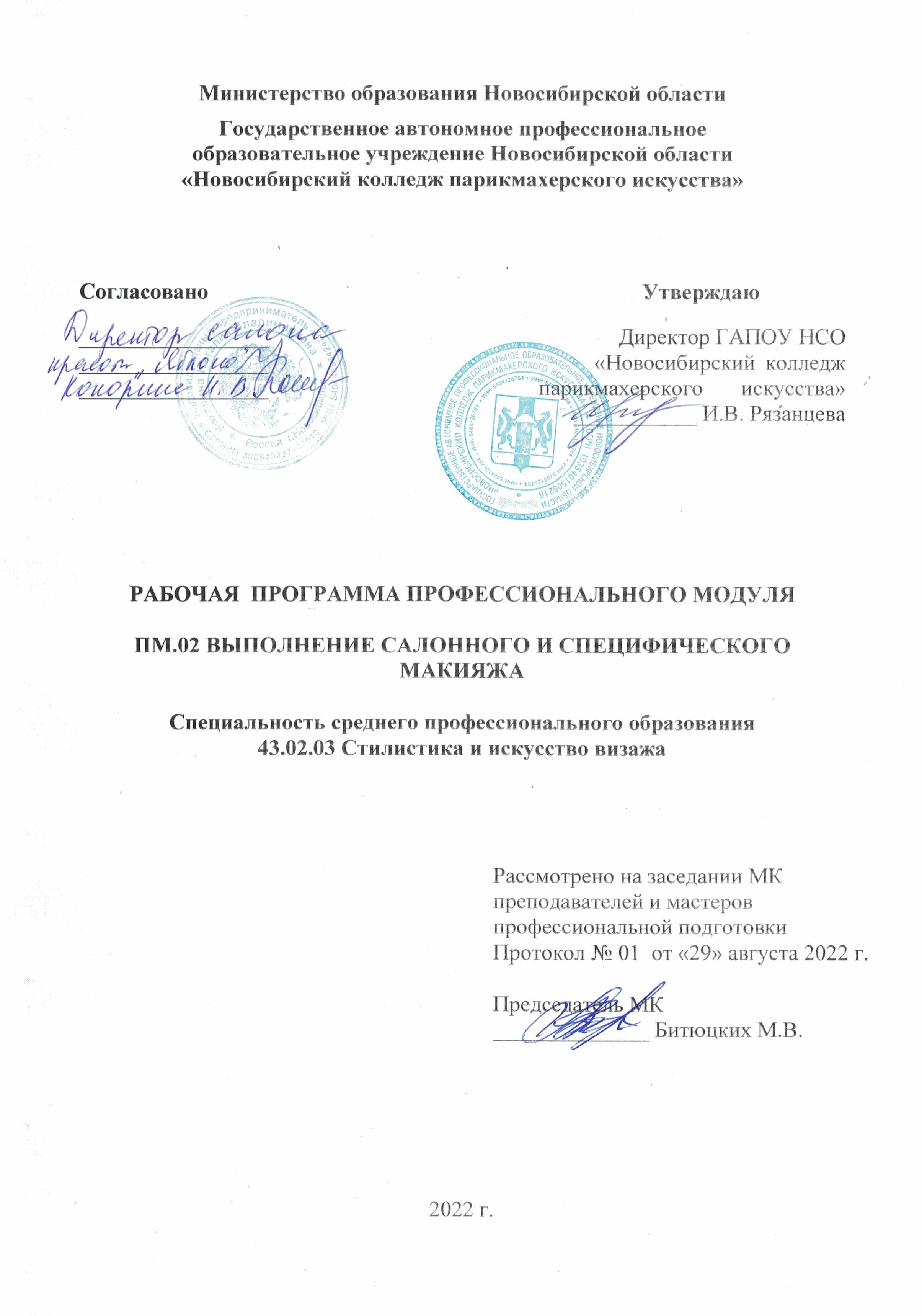 	Рабочая программа профессионального модуля разработана на основе Федерального государственного образовательного стандарта среднего профессионального образования (далее – ФГОС СПО) по специальности  43.02.03Стилистика и искусство визажа,  укрупненная группа профессий43.00.00 Сервис и туризм (углубленная подготовка).Организация-разработчик: ГАПОУ НСО «Новосибирский колледж парикмахерского искусства»Разработчики:Алферова Л.С., зам директора по УПРЧерницкая Н.В., методист ВК Ощепкова Л.В., преподаватель специальных дисциплин 1 ККСемахина М.А., мастер производственного обученияРассмотрена и рекомендована к утверждению на заседании методической комиссии преподавателей и мастеров профессиональной подготовки29.08.2022 г. протокол № 1 ©  ГАПОУ НСО «Новосибирский колледж парикмахерского искусства», 2022.СОДЕРЖАНИЕ1. паспорт рабочей ПРОГРАММЫ ПРОФЕССИОНАЛЬНОГО МОДУЛЯ ПМ.02 Выполнение салонного и специфического макияжаОбласть применения программыРабочая программа профессионального модуля (далее рабочая программа) – является частью программы подготовки специалистов среднего звена (ППССЗ) в соответствии с ФГОС СПО по специальности 43.02.03.Стилистика и искусство визажа в части освоения основного вида деятельности (ВД):Выполнение салонного и специфического макияжаи соответствующих профессиональных компетенций (ПК):ПК 2.1. Организовывать подготовительные работы по обслуживанию заказчика.ПК 2.2. Выполнять салонный макияж.ПК 2.3. Выполнять специфический макияж.ПК 2.4. Выполнять грим для кино, театра и подиума.ПК 2.5. Оказывать консультационные услуги по выполнению макияжа в домашних условиях.ПК 2.6. Организовывать заключительные работы по обслуживанию заказчика.	Рабочая программа профессионального модуля может быть использована в дополнительном профессиональном образовании (в программах повышения квалификации и переподготовки) по специальности43.02.03. «Стилистика и искусство визажа» на базе среднего профессионального образования и наличии опыта работы;  на базе основного общего образования или среднего общего образования, без требований к наличию опыта работы; при освоении профессии рабочего в рамках специальности СПО «Стилистика и искусство визажа».1.2. Цели и задачи модуля – требования к результатам освоения модуляС целью овладения указанным видом деятельности и соответствующими профессиональными компетенциями обучающийся в ходе освоения профессионального модуля должен:иметь практический опыт:организации подготовительных работ;выполнения салонного макияжа: дневного, офисного, свадебного, вечернего, возрастного, мужского, экспресс-макияжа;оказания консультационных услуг по выполнению макияжа в домашних условиях;выполнения специфического макияжа: акварельного, подиумного, ретро-макияжа, макияжа для фото, для рекламного образа;выполнения грима для кино, театра и подиума;осуществления коррекции услуги;уметь:организовывать рабочее место;организовывать подготовительные работы;пользоваться профессиональными инструментами;выполнять демакияж лица, салонный и специфический макияж, грим;осуществлять коррекцию услуги;знать:санитарно-эпидемиологическое законодательство, регламентирующее профессиональную деятельность;колористические типы внешности;историю макияжа;направления моды в области визажного искусства;состав и свойства профессиональных препаратов;технологию демакияжа;технологию салонного макияжа;технологию специфического макияжа;технологию грима;нормы расхода препаратов, времени на выполнение работ;технологию коррекции услуги;критерии оценки качества работ.1.3. Рекомендуемое количество часов на освоение программы профессионального модуля:всего – 752 часа, в том числе:максимальной учебной нагрузки обучающегося – 572 часа, включая:обязательной аудиторной учебной нагрузки обучающегося – 384 часов;самостоятельной работы обучающегося – 188 часов;учебной и производственной практики – 180 часов.2. результаты освоения ПРОФЕССИОНАЛЬНОГО МОДУЛЯ 	Результатом освоения программы профессионального модуля является овладение обучающимися видом деятельности Выполнение салонного и специфического макияжа, в том числе профессиональными (ПК) и общими (ОК) компетенциями:В результате освоения профессионального модуля обучающийся должен проявить личностные результаты (ЛР):3. СТРУКТУРА и  содержание профессионального модуля3.1. Тематический план профессионального модуля  ПМ.02 Выполнение салонного и специфического макияжа3.2. Содержание обучения по профессиональному модулю (ПМ) ПМ.02Выполнение салонного и специфического макияжа4. условия реализации программы ПРОФЕССИОНАЛЬНОГО МОДУЛЯ4.1. Требования к минимальному материально-техническому обеспечениюДля реализации программы модуля имеются:лаборатория  косметических услуг и услуг по уходу за телом; студия красоты; учебный кабинет рисунка и живописи;библиотека с читальным залом, имеющая выход в сеть Интернет.Учебная  лаборатория косметических услуг и услуг по уходу за телом оборудована косметологическими креслами (кушетками), столиками для профессиональных препаратов, инструментов, раковинами, профессиональными препаратами, индивидуальными лампами, стерилизаторами, бактерицидными лампами, водонагревателем.Оборудование учебного  кабинета рисунка и живописи включает: рабочие места кабинета, дидактические материалы (комплекты практических работ), учебно-наглядные пособия,  учебно-методическую и справочную литературу, цифровые образовательные ресурсы (ЦОР), средства информации (стенды и плакаты).    Технические средства обучения: компьютеры, программное обеспечение, цифровые образовательные ресурсы, DVD, мультимедийный проектор.	Реализация     профессионального     модуля     предполагает     обязательную учебную и производственную практику. Учебная практика проводится рассредоточено в учебной мастерской под руководством мастера производственного обучения. Производственная практика проводится концентрированно в учебно-производственных мастерских под руководством мастера производственного обучения или по договорам в парикмахерских г. Новосибирска под руководством мастеров-косметологов. 	Оборудование и технологическое оснащение рабочих мест соответствуют требованиям СП 2.1.3678-20 «Санитарно-эпидемиологические требования к эксплуатации помещений, зданий, сооружений, оборудования и транспорта, а также условиям деятельности хозяйствующих субъектов, осуществляющих продажу товаров, выполнение работ или оказание услуг». Рабочие места оборудуются креслами, туалетными  столами и раковинами, зеркалами, тумбочками для хранения белья и принадлежностей, обеспечиваются соответствующим инструментарием и принадлежностями.4.2. Информационное обеспечение обученияПеречень рекомендуемых учебных изданий, Интернет-ресурсов, дополнительной литературыОсновные источники:СП 2.1.3678-20 «Санитарно-эпидемиологические требования к эксплуатации помещений, зданий, сооружений, оборудования и транспорта, а также условиям деятельности хозяйствующих субъектов, осуществляющих продажу товаров, выполнение работ или оказание услуг». – Утв. постановлением Главного государственного санитарного врача РФ от 24.12.2020г. № 44 (рег. № 61953 от 30.12.2020). – URL: https://docs.cntd.ru/document/573275590 Денисова О.А. Технология визажа: учебник для студ. учр. СПО/ О.А. Денисова, Е.Г. Нагоркина. – М.: Изд. Академия, 2020. – 272с.  Остроумова, Е. Б. Выполнение салонного и специфического макияжа : учебник для СПО / Е. Б. Остроумова. – М.: Изд. Академия, 2016. – 187 с.   Остроумова, Е. Б. Основы косметологии. Макияж: учебное пособие для СПО / Е. Б. Остроумова. — 2-е изд., испр. и доп. — М.: Издательство Юрайт, 2018. — 176 с.   Дополнительные источники:1. Дрибноход  Ю.Ю. Косметология. Учебное пособие [Текст] / Ю.Ю. Дрибноход.- Ростов н/Д.: Феникс, 2018. – 798 с.Периодические издания:Журнал Долорес. Прически. Косметика. Мода: ежеквартальный журнал Союза парикмахеров и косметологов России [Текст]  / учредитель ООО «Издательский дом «Долорес»».  – URL:  DOLORESlife - прически, стиль, модаЖурнал Kosmetik International: журнал о косметике и эстетической медицине. – 2018-2022. – URL: http://beauty.net.ru/public/zhurnal_kosmetik_international_/ Cabines Russie/Профессиональный журнал для косметологов, эстетистов. М.: ИД «Кабинет», 2022. – URL: http://www.cabines.ru/ Журнал «Парикмахер-стилист-визажист». - М.: ИД «Панорама». – URL: Журнал "Парикмахер-стилист-визажист" (panor.ru) Интернет-ресурсы:Бобби Браун. Макияж глаз. – URL: https://www.livelib.ru/selection/1463870-knigi-pro-makiyazhВечерний макияж - YouTubeЯ ВИЗАЖИСТ (beauty.net.ru) http://beauty.net.ru/vizage/Форум визажистов Make-up профессиональная косметика (pf-v.ru) http://pf-v.ruhttp://www.cosmopress.ru/periodical/lne.php 4.3. Общие требования к организации образовательного процесса	Целью обучения является выпуск на рынок труда высококвалифицированных специалистов, обладающих высоким уровнем профессиональных компетенций, способных самостоятельно принимать решения и оценивать их. 	Условия проведения занятий, организация учебной деятельности предусматривают при реализации компетентностного подхода использование в образовательном процессе активных форм проведения занятий с применением электронных образовательных ресурсов, деловых и ролевых игр,  индивидуальных и групповых проектов, анализа производственных ситуаций, психологических и иных тренингов, групповых дискуссий и т.п. в сочетании с внеаудиторной работой для формирования и развития общих и профессиональных компетенций обучающихся. 	Учебный процесс обеспечивает эффективную самостоятельную работу обучающихся в сочетании с совершенствованием управления ею со стороны преподавателей и мастеров производственного обучения.	Обучающимся предоставлена возможность участвовать в формировании индивидуальной образовательной программы.	Для всестороннего развития и социализации личности сформирована социокультурная среда, созданы условия, способствующие  развитию воспитательного компонента образовательного процесса, включая развитие самоуправления, участие обучающихся в работе общественных организаций, спортивных и творческих клубов.	Учебная практика (производственное обучение) проводится в учебных мастерских образовательного учреждения. Производственная практика проходит в парикмахерских образовательного учреждения и/или парикмахерских города Новосибирска.	В целях организации учебного процесса образовательное учреждение заключает договор с предприятием о производственной практике обучающихся на данном предприятии, в котором указывается численность направляемых на практику обучающихся по профессии, сроки, условия и порядок проведения производственной практики.	При прохождении производственной практики на предприятиях и организациях продолжительность рабочего времени составляет 36 часов в неделю. 	В процессе преподавания МДК и проведения производственной практики преподаватели и мастера производственного обучения развивают у обучающихся профессиональное и экономическое мышление, формируют  навыки высокопроизводительного труда, планирования и самоконтроля. Особое внимание обращается на обучение обучающихся наиболее эффективным приемам организации работы, оптимальное рассмотрение путей повышения производительности труда в данной профессии и меры по строжайшей экономии трудовых, сырьевых и энергетических ресурсов.	Педагогическая консультационная помощь – текущая,  при работе над выпускной квалификационной работой  и заключительная -  осуществляется для группы на этапе подготовки и проведения промежуточной и итоговой аттестации.	Учебные дисциплины,   изучение которых предшествует освоению данного профессионального модуля или изучается параллельно: Психология общения, Рисунок и живопись, Цветоведение, Пластическая анатомия человека, МДК 01.01. Основы косметологии	.	4.4. Кадровое обеспечение образовательного процессаТребования к квалификации педагогических (инженерно-педагогических) кадров, обеспечивающих обучение по междисциплинарному курсу: наличие среднего или высшего профессионального образования, соответствующего профилю модуля «Выполнение салонного и специфического макияжа».Требования к квалификации педагогических кадров, осуществляющих руководство практикой: представители администрации образовательного учреждения, работодатели, имеющие опыт организации производственной практики.Инженерно-педагогический состав: дипломированные специалисты — преподаватели специальных дисциплин по специальностиМастера: наличие среднего или высшего профессионального образования, соответствующего профилю модуля «Выполнение салонного и специфического макияжа», имеющие  4-5 разряд, проходящие стажировку по профессии не реже 1 раза в 3 года. 5. Контроль и оценка результатов освоения профессионального модуля  (вида деятельности)Формы и методы контроля и оценки результатов обучения позволяют проверять у обучающихся не только сформированность профессиональных компетенций, но и развитие общих компетенций и обеспечивающих их умений.1. ПАСПОРТ рабочей ПРОГРАММЫ ПРОФЕССИОНАЛЬНОГО МОДУЛЯстр.42. результаты освоения ПРОФЕССИОНАЛЬНОГО МОДУЛЯ63. СТРУКТУРА  и содержание профессионального модуля94 условия реализации программы ПРОФЕССИОНАЛЬНОГО МОДУЛЯ255. Контроль и оценка результатов освоения профессионального модуля (вида деятельности)29КодНаименование результата обученияПК.2.1.Организовывать подготовительные работы по обслуживанию заказчика.ПК.2.2.Выполнять салонный макияж.ПК.2.3.Выполнять специфический макияж.ПК.2.4.Выполнять грим для кино, театра и подиума.ПК.2.5.Оказывать консультационные услуги по выполнению макияжа в домашних условиях.ПК.2.6.Организовывать заключительные работы по обслуживанию заказчика.ОК 1.Понимать сущность и социальную значимость своей будущей профессии, проявлять к ней устойчивый интересОК 2.Организовывать собственную деятельность, определять методы и способы выполнения профессиональных задач, оценивать их эффективность и качество.ОК 3.Решать проблемы, оценивать риски и принимать решения в нестандартных ситуациях.ОК 4.Осуществлять поиск, анализ и оценку информации, необходимой для постановки и решения профессиональных задач, профессионального и личностного развития.ОК 5.Использовать информационно-коммуникационные технологии для совершенствования профессиональной деятельности.ОК 6.Работать в коллективе и команде, обеспечивать ее сплочение, эффективно общаться с коллегами, руководством, заказчиками.ОК 7.Ставить цели, мотивировать деятельность подчиненных, организовывать и контролировать их работу с принятием на себя ответственности за результат выполнения заданий.ОК 8.Самостоятельно определять задачи профессионального и личностного развития, заниматься самообразованием, осознанно планировать повышение квалификации.ОК 9.Быть готовым к смене технологий в профессиональной деятельности.Код ЛР		Личностные результаты реализации программы воспитания ЛР 1Осознающий себя гражданином и защитником великой страныЛР 2Проявляющий активную гражданскую позицию, демонстрирующий приверженность принципам честности, порядочности, открытости, экономически активный и участвующий в студенческом и территориальном самоуправлении, в том числе на условиях добровольчества, продуктивно взаимодействующий и участвующий в деятельности общественных организацийЛР 3Соблюдающий нормы правопорядка, следующий идеалам гражданского общества, обеспечения безопасности, прав и свобод граждан России. Лояльный к установкам и проявлениям представителей субкультур, отличающий их от групп с деструктивным и девиантным поведением. Демонстрирующий неприятие и предупреждающий социально опасное поведение окружающихЛР 4Проявляющий и демонстрирующий уважение к людям труда, осознающий ценность собственного труда. Стремящийся к формированию в сетевой среде личностно и профессионального конструктивного «цифрового следа»ЛР 5Демонстрирующий приверженность к родной культуре, исторической памяти на основе любви к Родине, родному народу, малой родине, принятию традиционных ценностей многонационального народа РоссииЛР 6Проявляющий уважение к людям старшего поколения и готовность к участию в социальной поддержке и волонтерских движенияхЛР 7Осознающий приоритетную ценность личности человека; уважающий собственную и чужую уникальность в различных ситуациях, во всех формах и видах деятельности.ЛР 8Проявляющий и демонстрирующий уважение к представителям различных этнокультурных, социальных, конфессиональных и иных групп. Сопричастный к сохранению, преумножению и трансляции культурных традиций и ценностей многонационального российского государстваЛР 9Соблюдающий и пропагандирующий правила здорового и безопасного образа жизни, спорта; предупреждающий либо преодолевающий зависимости от алкоголя, табака, психоактивных веществ, азартных игр и т.д. Сохраняющий психологическую устойчивость в ситуативно сложных или стремительно меняющихся ситуацияхЛР 10Заботящийся о защите окружающей среды, собственной и чужой безопасности, в том числе цифровойЛР 11Проявляющий уважение к эстетическим ценностям, обладающий основами эстетической культурыЛичностные результаты реализации программы воспитания, определенные отраслевыми требованиями к деловым качествам личности (ГОСТ Р 51142-2019. Услуги бытовые. Услуги парикмахерских и салонов красоты. Общие технические условия)ЛР 13Удовлетворяющий гигиенические и эстетические потребности клиента в соответствии с оказываемой услугой и запросами потребителяЛР 14Обеспечивающий соблюдение требований технологической безопасности, производственной санитарии, эстетики и эргономики  ЛР 15 Соблюдающий требования к внешнему виду и культуре поведения работников индустрии красотыКоды профессиональных компетенций, ЛРНаименования разделовпрофессионального модуля*Всего часов(макс. учебная нагрузка и практики)Объем времени, отведенный на освоение междисциплинарного курса (курсов), часовОбъем времени, отведенный на освоение междисциплинарного курса (курсов), часовОбъем времени, отведенный на освоение междисциплинарного курса (курсов), часовОбъем времени, отведенный на освоение междисциплинарного курса (курсов), часовОбъем времени, отведенный на освоение междисциплинарного курса (курсов), часовПрактикаПрактикаКоды профессиональных компетенций, ЛРНаименования разделовпрофессионального модуля*Всего часов(макс. учебная нагрузка и практики)Обязательная аудиторная учебная нагрузка обучающегосяОбязательная аудиторная учебная нагрузка обучающегосяОбязательная аудиторная учебная нагрузка обучающегосяСамостоят. работа обучающегося, часовСамостоят. работа обучающегося, часовУчебная,часовПроизводственная (по профилю специальности, часовКоды профессиональных компетенций, ЛРНаименования разделовпрофессионального модуля*Всего часов(макс. учебная нагрузка и практики)Всего,часовв т.ч. лаборат. работы и практич. занятияв т.ч., курсовая работа (проект)Всего,часовв т.ч., курсовая работа (проект)Учебная,часовПроизводственная (по профилю специальности, часов12345678910ПК 2.1. ЛР 1-4, ЛР 6- 11, ЛР 13-15Раздел 1. Организация подготовительных работ по обслуживанию заказчика422412126-ПК 2.2. ЛР 2-11, ЛР 13-15Раздел 2. Выполнение салонного  макияжа240132541266542-ПК 2.3.ЛР 1-11,  ЛР 13-15Раздел 3. Выполнение специфического макияжа16696361246524-ПК 2.4.ЛР 1-11, ЛР 13-15Раздел 4. Выполнение грима для кино, театра и подиума1609642646518-ПК 2.5.ЛР 2-4, ЛР 6-11, ЛР 13-15Раздел 5. Оказание  консультационных услуг по выполнению макияжа в домашних условиях422412126-ПК 2.6.ЛР 2-4, ЛР 6-11, ЛР 13-15Раздел 6. Организация заключительных работ по обслуживанию заказчика30126612-Производственная практика (концентрированная), часов 7272Всего:752384162301881510872Наименование разделов профессионального модуля (ПМ), междисциплинарных курсов (МДК) и темСодержание учебного материала, лабораторные работы и практические занятия, самостоятельная работа обучающихсяСодержание учебного материала, лабораторные работы и практические занятия, самостоятельная работа обучающихсяСодержание учебного материала, лабораторные работы и практические занятия, самостоятельная работа обучающихсяСодержание учебного материала, лабораторные работы и практические занятия, самостоятельная работа обучающихсяСодержание учебного материала, лабораторные работы и практические занятия, самостоятельная работа обучающихсяСодержание учебного материала, лабораторные работы и практические занятия, самостоятельная работа обучающихсяОбъем часовУровень освоения122222234Раздел ПМ 1.  Организация подготовительных работ по обслуживанию заказчикаРаздел ПМ 1.  Организация подготовительных работ по обслуживанию заказчикаРаздел ПМ 1.  Организация подготовительных работ по обслуживанию заказчикаРаздел ПМ 1.  Организация подготовительных работ по обслуживанию заказчикаРаздел ПМ 1.  Организация подготовительных работ по обслуживанию заказчикаРаздел ПМ 1.  Организация подготовительных работ по обслуживанию заказчикаРаздел ПМ 1.  Организация подготовительных работ по обслуживанию заказчика42МДК 02.01. Искусство и технология макияжа36Тема 1.1. Требования к содержанию помещения и оборудования  кабинета макияжаСодержание учебного материалаСодержание учебного материалаСодержание учебного материалаСодержание учебного материалаСодержание учебного материалаСодержание учебного материалаТема 1.1. Требования к содержанию помещения и оборудования  кабинета макияжаПонятие услуг макияжа.  Виды  макияжа и их характеристика Понятие услуг макияжа.  Виды  макияжа и их характеристика Понятие услуг макияжа.  Виды  макияжа и их характеристика Понятие услуг макияжа.  Виды  макияжа и их характеристика 22Тема 1.1. Требования к содержанию помещения и оборудования  кабинета макияжаСанитарные правила и нормы, предъявляемые  к  содержанию помещения и оборудования для оказания  услуг макияжа. Организация контроляСанитарные правила и нормы, предъявляемые  к  содержанию помещения и оборудования для оказания  услуг макияжа. Организация контроляСанитарные правила и нормы, предъявляемые  к  содержанию помещения и оборудования для оказания  услуг макияжа. Организация контроляСанитарные правила и нормы, предъявляемые  к  содержанию помещения и оборудования для оказания  услуг макияжа. Организация контроля22Тема 1.1. Требования к содержанию помещения и оборудования  кабинета макияжаПрактические занятияПрактические занятияПрактические занятияПрактические занятияПрактические занятияПрактические занятия2Тема 1.1. Требования к содержанию помещения и оборудования  кабинета макияжа1.1.Анализ санитарно-эпидемиологических требований к  содержанию помещения и оборудования для оказания  услуг макияжаАнализ санитарно-эпидемиологических требований к  содержанию помещения и оборудования для оказания  услуг макияжаАнализ санитарно-эпидемиологических требований к  содержанию помещения и оборудования для оказания  услуг макияжаАнализ санитарно-эпидемиологических требований к  содержанию помещения и оборудования для оказания  услуг макияжа2Тема 1.2.    Требования к условиям труда и обслуживания в кабинете макияжаСодержание учебного материалаСодержание учебного материалаСодержание учебного материалаСодержание учебного материалаСодержание учебного материалаСодержание учебного материала2Тема 1.2.    Требования к условиям труда и обслуживания в кабинете макияжаОхрана труда и техника безопасности при выполнении услуг макияжаОхрана труда и техника безопасности при выполнении услуг макияжаОхрана труда и техника безопасности при выполнении услуг макияжаОхрана труда и техника безопасности при выполнении услуг макияжа22Тема 1.2.    Требования к условиям труда и обслуживания в кабинете макияжаТребования к условиям обслуживания клиентов при оказании  услуг макияжаТребования к условиям обслуживания клиентов при оказании  услуг макияжаТребования к условиям обслуживания клиентов при оказании  услуг макияжаТребования к условиям обслуживания клиентов при оказании  услуг макияжа22Тема 1.2.    Требования к условиям труда и обслуживания в кабинете макияжаПрактические занятияПрактические занятияПрактические занятияПрактические занятияПрактические занятияПрактические занятия2Тема 1.2.    Требования к условиям труда и обслуживания в кабинете макияжа1.1.Анализ законодательных и нормативных актов в сфере бытового обслуживания и составление Памятки для работы  при оказании услуг макияжаАнализ законодательных и нормативных актов в сфере бытового обслуживания и составление Памятки для работы  при оказании услуг макияжаАнализ законодательных и нормативных актов в сфере бытового обслуживания и составление Памятки для работы  при оказании услуг макияжаАнализ законодательных и нормативных актов в сфере бытового обслуживания и составление Памятки для работы  при оказании услуг макияжа2Тема 1.3.   Требования к личной гигиене специалиста по макияжуСодержание учебного материалаСодержание учебного материалаСодержание учебного материалаСодержание учебного материалаСодержание учебного материалаСодержание учебного материала2Тема 1.3.   Требования к личной гигиене специалиста по макияжуОбеспечение инфекционной безопасности при выполнении услуг макияжаОбеспечение инфекционной безопасности при выполнении услуг макияжаОбеспечение инфекционной безопасности при выполнении услуг макияжаОбеспечение инфекционной безопасности при выполнении услуг макияжа22Тема 1.3.   Требования к личной гигиене специалиста по макияжуПрактические занятияПрактические занятияПрактические занятияПрактические занятияПрактические занятияПрактические занятия2Тема 1.3.   Требования к личной гигиене специалиста по макияжуАнализ информационных материалов и составление Памятки по личной гигиене специалиста, выполняющего макияжАнализ информационных материалов и составление Памятки по личной гигиене специалиста, выполняющего макияжАнализ информационных материалов и составление Памятки по личной гигиене специалиста, выполняющего макияжАнализ информационных материалов и составление Памятки по личной гигиене специалиста, выполняющего макияж2Тема 1.4.     Санитарно-эпидемиологические правила и нормы содержания, дезинфекции и стерилизации инструментов и зоны обслуживания (контактной зоны) кабинета макияжаСодержание учебного материалаСодержание учебного материалаСодержание учебного материалаСодержание учебного материалаСодержание учебного материалаСодержание учебного материала2Тема 1.4.     Санитарно-эпидемиологические правила и нормы содержания, дезинфекции и стерилизации инструментов и зоны обслуживания (контактной зоны) кабинета макияжаПонятие зоны обслуживания (контактной зоны) кабинета макияжа. Уборка контактной зоныПонятие зоны обслуживания (контактной зоны) кабинета макияжа. Уборка контактной зоныПонятие зоны обслуживания (контактной зоны) кабинета макияжа. Уборка контактной зоныПонятие зоны обслуживания (контактной зоны) кабинета макияжа. Уборка контактной зоны22Тема 1.4.     Санитарно-эпидемиологические правила и нормы содержания, дезинфекции и стерилизации инструментов и зоны обслуживания (контактной зоны) кабинета макияжаИнструменты и оборудование, применяемые при выполнении  макияжаИнструменты и оборудование, применяемые при выполнении  макияжаИнструменты и оборудование, применяемые при выполнении  макияжаИнструменты и оборудование, применяемые при выполнении  макияжа22Тема 1.4.     Санитарно-эпидемиологические правила и нормы содержания, дезинфекции и стерилизации инструментов и зоны обслуживания (контактной зоны) кабинета макияжаПравила дезинфекции и стерилизации инструментов и зоны обслуживания кабинета макияжаПравила дезинфекции и стерилизации инструментов и зоны обслуживания кабинета макияжаПравила дезинфекции и стерилизации инструментов и зоны обслуживания кабинета макияжаПравила дезинфекции и стерилизации инструментов и зоны обслуживания кабинета макияжа22Тема 1.4.     Санитарно-эпидемиологические правила и нормы содержания, дезинфекции и стерилизации инструментов и зоны обслуживания (контактной зоны) кабинета макияжаТребования и нормы содержания инструментов для выполнения макияжаТребования и нормы содержания инструментов для выполнения макияжаТребования и нормы содержания инструментов для выполнения макияжаТребования и нормы содержания инструментов для выполнения макияжа22Тема 1.4.     Санитарно-эпидемиологические правила и нормы содержания, дезинфекции и стерилизации инструментов и зоны обслуживания (контактной зоны) кабинета макияжаПрактические занятияПрактические занятияПрактические занятияПрактические занятияПрактические занятияПрактические занятия2Тема 1.4.     Санитарно-эпидемиологические правила и нормы содержания, дезинфекции и стерилизации инструментов и зоны обслуживания (контактной зоны) кабинета макияжа1.1.Анализ информационных материалов и составление  инструкционно-технологической карты по выполнению дезинфекции и стерилизации инструментов и зоны обслуживания кабинета  макияжа,  составление памятки по содержанию инструментов для выполнения  макияжаАнализ информационных материалов и составление  инструкционно-технологической карты по выполнению дезинфекции и стерилизации инструментов и зоны обслуживания кабинета  макияжа,  составление памятки по содержанию инструментов для выполнения  макияжаАнализ информационных материалов и составление  инструкционно-технологической карты по выполнению дезинфекции и стерилизации инструментов и зоны обслуживания кабинета  макияжа,  составление памятки по содержанию инструментов для выполнения  макияжаАнализ информационных материалов и составление  инструкционно-технологической карты по выполнению дезинфекции и стерилизации инструментов и зоны обслуживания кабинета  макияжа,  составление памятки по содержанию инструментов для выполнения  макияжа2Тема 1.5. Характеристика профессиональных препаратов и аксессуаров, применяемых при выполнении макияжа и нанесения гримаСодержание учебного материала.Содержание учебного материала.Содержание учебного материала.Содержание учебного материала.Содержание учебного материала.Содержание учебного материала.2Тема 1.5. Характеристика профессиональных препаратов и аксессуаров, применяемых при выполнении макияжа и нанесения грима11 Классификация и ассортимент декоративной косметики Классификация и ассортимент декоративной косметики Классификация и ассортимент декоративной косметики Классификация и ассортимент декоративной косметики22Тема 1.5. Характеристика профессиональных препаратов и аксессуаров, применяемых при выполнении макияжа и нанесения грима22Состав и свойства профессиональных препаратов:  пудра, румяна, помада, корректоры, подводка, тени, тушь и др..Состав и свойства профессиональных препаратов:  пудра, румяна, помада, корректоры, подводка, тени, тушь и др..Состав и свойства профессиональных препаратов:  пудра, румяна, помада, корректоры, подводка, тени, тушь и др..Состав и свойства профессиональных препаратов:  пудра, румяна, помада, корректоры, подводка, тени, тушь и др..22Тема 1.5. Характеристика профессиональных препаратов и аксессуаров, применяемых при выполнении макияжа и нанесения грима33Сырье для производства декоративной косметики и его характеристики. Продукты переработки жиров, жировые вещества. Гелеобразующие вещества. Структурообразующие вещества. Нефтепродукты: парафин, церезин, вазелин. Биологически активные вещества: витамины, белки, аминокислоты, микроэлементыСырье для производства декоративной косметики и его характеристики. Продукты переработки жиров, жировые вещества. Гелеобразующие вещества. Структурообразующие вещества. Нефтепродукты: парафин, церезин, вазелин. Биологически активные вещества: витамины, белки, аминокислоты, микроэлементыСырье для производства декоративной косметики и его характеристики. Продукты переработки жиров, жировые вещества. Гелеобразующие вещества. Структурообразующие вещества. Нефтепродукты: парафин, церезин, вазелин. Биологически активные вещества: витамины, белки, аминокислоты, микроэлементыСырье для производства декоративной косметики и его характеристики. Продукты переработки жиров, жировые вещества. Гелеобразующие вещества. Структурообразующие вещества. Нефтепродукты: парафин, церезин, вазелин. Биологически активные вещества: витамины, белки, аминокислоты, микроэлементы22Тема 1.5. Характеристика профессиональных препаратов и аксессуаров, применяемых при выполнении макияжа и нанесения грима44Аксессуары, применяемые при  выполнении услуг макияжа и гримаАксессуары, применяемые при  выполнении услуг макияжа и гримаАксессуары, применяемые при  выполнении услуг макияжа и гримаАксессуары, применяемые при  выполнении услуг макияжа и грима22Тема 1.5. Характеристика профессиональных препаратов и аксессуаров, применяемых при выполнении макияжа и нанесения гримаПрактические занятияПрактические занятияПрактические занятияПрактические занятияПрактические занятияПрактические занятия2Тема 1.5. Характеристика профессиональных препаратов и аксессуаров, применяемых при выполнении макияжа и нанесения грима11Анализ информационных материалов и  составление сравнительных таблиц профессиональных препаратов для макияжа и гримаАнализ информационных материалов и  составление сравнительных таблиц профессиональных препаратов для макияжа и гримаАнализ информационных материалов и  составление сравнительных таблиц профессиональных препаратов для макияжа и гримаАнализ информационных материалов и  составление сравнительных таблиц профессиональных препаратов для макияжа и грима2Тема 1.6.  Организация подготовительных работ при выполнении макияжаСодержание учебного материала.Содержание учебного материала.Содержание учебного материала.Содержание учебного материала.Содержание учебного материала.Содержание учебного материала.2Тема 1.6.  Организация подготовительных работ при выполнении макияжаАнализ состояния кожи клиента и заполнение диагностической карты. Выполнение пробы на аллергическую реакциюАнализ состояния кожи клиента и заполнение диагностической карты. Выполнение пробы на аллергическую реакциюАнализ состояния кожи клиента и заполнение диагностической карты. Выполнение пробы на аллергическую реакциюАнализ состояния кожи клиента и заполнение диагностической карты. Выполнение пробы на аллергическую реакцию22Тема 1.6.  Организация подготовительных работ при выполнении макияжаРасчет норм расхода препаратов и времени  при   выполнении услуг макияжаРасчет норм расхода препаратов и времени  при   выполнении услуг макияжаРасчет норм расхода препаратов и времени  при   выполнении услуг макияжаРасчет норм расхода препаратов и времени  при   выполнении услуг макияжа22Тема 1.6.  Организация подготовительных работ при выполнении макияжаПодготовка рабочего места  мастера по выполнению макияжаПодготовка рабочего места  мастера по выполнению макияжаПодготовка рабочего места  мастера по выполнению макияжаПодготовка рабочего места  мастера по выполнению макияжа22Тема 1.6.  Организация подготовительных работ при выполнении макияжаПрактические занятияПрактические занятияПрактические занятияПрактические занятияПрактические занятияПрактические занятия2Тема 1.6.  Организация подготовительных работ при выполнении макияжаСоставление  инструкционно-технологической карты по выполнению  подготовительных работ при оказании услуг макияжаСоставление  инструкционно-технологической карты по выполнению  подготовительных работ при оказании услуг макияжаСоставление  инструкционно-технологической карты по выполнению  подготовительных работ при оказании услуг макияжаСоставление  инструкционно-технологической карты по выполнению  подготовительных работ при оказании услуг макияжа2Самостоятельная работа при изучении раздела ПМ 1.Виды работЧтение конспектов, учебной, справочной литературы, нормативной документацииСоставление плана (тезисов) ответа по заданию преподавателяПодготовка устного сообщенияСоставление   таблиц, направленных на систематизацию учебных материаловСоставление  сравнительных характеристик профессиональных препаратов, средств и т.д.Составление  алгоритма действий визажиста-стилиста в различных производственных ситуацияхРешение производственно-ситуационных задачСамостоятельная работа при изучении раздела ПМ 1.Виды работЧтение конспектов, учебной, справочной литературы, нормативной документацииСоставление плана (тезисов) ответа по заданию преподавателяПодготовка устного сообщенияСоставление   таблиц, направленных на систематизацию учебных материаловСоставление  сравнительных характеристик профессиональных препаратов, средств и т.д.Составление  алгоритма действий визажиста-стилиста в различных производственных ситуацияхРешение производственно-ситуационных задачСамостоятельная работа при изучении раздела ПМ 1.Виды работЧтение конспектов, учебной, справочной литературы, нормативной документацииСоставление плана (тезисов) ответа по заданию преподавателяПодготовка устного сообщенияСоставление   таблиц, направленных на систематизацию учебных материаловСоставление  сравнительных характеристик профессиональных препаратов, средств и т.д.Составление  алгоритма действий визажиста-стилиста в различных производственных ситуацияхРешение производственно-ситуационных задачСамостоятельная работа при изучении раздела ПМ 1.Виды работЧтение конспектов, учебной, справочной литературы, нормативной документацииСоставление плана (тезисов) ответа по заданию преподавателяПодготовка устного сообщенияСоставление   таблиц, направленных на систематизацию учебных материаловСоставление  сравнительных характеристик профессиональных препаратов, средств и т.д.Составление  алгоритма действий визажиста-стилиста в различных производственных ситуацияхРешение производственно-ситуационных задачСамостоятельная работа при изучении раздела ПМ 1.Виды работЧтение конспектов, учебной, справочной литературы, нормативной документацииСоставление плана (тезисов) ответа по заданию преподавателяПодготовка устного сообщенияСоставление   таблиц, направленных на систематизацию учебных материаловСоставление  сравнительных характеристик профессиональных препаратов, средств и т.д.Составление  алгоритма действий визажиста-стилиста в различных производственных ситуацияхРешение производственно-ситуационных задачСамостоятельная работа при изучении раздела ПМ 1.Виды работЧтение конспектов, учебной, справочной литературы, нормативной документацииСоставление плана (тезисов) ответа по заданию преподавателяПодготовка устного сообщенияСоставление   таблиц, направленных на систематизацию учебных материаловСоставление  сравнительных характеристик профессиональных препаратов, средств и т.д.Составление  алгоритма действий визажиста-стилиста в различных производственных ситуацияхРешение производственно-ситуационных задачСамостоятельная работа при изучении раздела ПМ 1.Виды работЧтение конспектов, учебной, справочной литературы, нормативной документацииСоставление плана (тезисов) ответа по заданию преподавателяПодготовка устного сообщенияСоставление   таблиц, направленных на систематизацию учебных материаловСоставление  сравнительных характеристик профессиональных препаратов, средств и т.д.Составление  алгоритма действий визажиста-стилиста в различных производственных ситуацияхРешение производственно-ситуационных задач12Примерная тематика домашних заданийСанитарные правила и нормы, предъявляемые  к  содержанию помещения и оборудованию кабинета макияжа Организация контроля соблюдения санитарных требований при оказании услуг  макияжаТребования  к условиям труда мастера макияжаОхрана труда и техника безопасности при выполнении макияжаТребования к условиям обслуживания клиентов в кабинете макияжаПонятие зоны обслуживания (контактной зоны) кабинета макияжа. Уборка контактной зоныИнструменты и оборудование, применяемые при выполнении  макияжаПравила дезинфекции и стерилизации инструментов и зоны обслуживания кабинета макияжаТребования и нормы содержания инструментов для выполнения макияжаАлгоритм анализа состояния кожи лица перед нанесением макияжаПравила заполнения диагностических карт перед выполнением макияжаЗаполнение диагностических карт перед выполнением макияжаПримерная тематика домашних заданийСанитарные правила и нормы, предъявляемые  к  содержанию помещения и оборудованию кабинета макияжа Организация контроля соблюдения санитарных требований при оказании услуг  макияжаТребования  к условиям труда мастера макияжаОхрана труда и техника безопасности при выполнении макияжаТребования к условиям обслуживания клиентов в кабинете макияжаПонятие зоны обслуживания (контактной зоны) кабинета макияжа. Уборка контактной зоныИнструменты и оборудование, применяемые при выполнении  макияжаПравила дезинфекции и стерилизации инструментов и зоны обслуживания кабинета макияжаТребования и нормы содержания инструментов для выполнения макияжаАлгоритм анализа состояния кожи лица перед нанесением макияжаПравила заполнения диагностических карт перед выполнением макияжаЗаполнение диагностических карт перед выполнением макияжаПримерная тематика домашних заданийСанитарные правила и нормы, предъявляемые  к  содержанию помещения и оборудованию кабинета макияжа Организация контроля соблюдения санитарных требований при оказании услуг  макияжаТребования  к условиям труда мастера макияжаОхрана труда и техника безопасности при выполнении макияжаТребования к условиям обслуживания клиентов в кабинете макияжаПонятие зоны обслуживания (контактной зоны) кабинета макияжа. Уборка контактной зоныИнструменты и оборудование, применяемые при выполнении  макияжаПравила дезинфекции и стерилизации инструментов и зоны обслуживания кабинета макияжаТребования и нормы содержания инструментов для выполнения макияжаАлгоритм анализа состояния кожи лица перед нанесением макияжаПравила заполнения диагностических карт перед выполнением макияжаЗаполнение диагностических карт перед выполнением макияжаПримерная тематика домашних заданийСанитарные правила и нормы, предъявляемые  к  содержанию помещения и оборудованию кабинета макияжа Организация контроля соблюдения санитарных требований при оказании услуг  макияжаТребования  к условиям труда мастера макияжаОхрана труда и техника безопасности при выполнении макияжаТребования к условиям обслуживания клиентов в кабинете макияжаПонятие зоны обслуживания (контактной зоны) кабинета макияжа. Уборка контактной зоныИнструменты и оборудование, применяемые при выполнении  макияжаПравила дезинфекции и стерилизации инструментов и зоны обслуживания кабинета макияжаТребования и нормы содержания инструментов для выполнения макияжаАлгоритм анализа состояния кожи лица перед нанесением макияжаПравила заполнения диагностических карт перед выполнением макияжаЗаполнение диагностических карт перед выполнением макияжаПримерная тематика домашних заданийСанитарные правила и нормы, предъявляемые  к  содержанию помещения и оборудованию кабинета макияжа Организация контроля соблюдения санитарных требований при оказании услуг  макияжаТребования  к условиям труда мастера макияжаОхрана труда и техника безопасности при выполнении макияжаТребования к условиям обслуживания клиентов в кабинете макияжаПонятие зоны обслуживания (контактной зоны) кабинета макияжа. Уборка контактной зоныИнструменты и оборудование, применяемые при выполнении  макияжаПравила дезинфекции и стерилизации инструментов и зоны обслуживания кабинета макияжаТребования и нормы содержания инструментов для выполнения макияжаАлгоритм анализа состояния кожи лица перед нанесением макияжаПравила заполнения диагностических карт перед выполнением макияжаЗаполнение диагностических карт перед выполнением макияжаПримерная тематика домашних заданийСанитарные правила и нормы, предъявляемые  к  содержанию помещения и оборудованию кабинета макияжа Организация контроля соблюдения санитарных требований при оказании услуг  макияжаТребования  к условиям труда мастера макияжаОхрана труда и техника безопасности при выполнении макияжаТребования к условиям обслуживания клиентов в кабинете макияжаПонятие зоны обслуживания (контактной зоны) кабинета макияжа. Уборка контактной зоныИнструменты и оборудование, применяемые при выполнении  макияжаПравила дезинфекции и стерилизации инструментов и зоны обслуживания кабинета макияжаТребования и нормы содержания инструментов для выполнения макияжаАлгоритм анализа состояния кожи лица перед нанесением макияжаПравила заполнения диагностических карт перед выполнением макияжаЗаполнение диагностических карт перед выполнением макияжаПримерная тематика домашних заданийСанитарные правила и нормы, предъявляемые  к  содержанию помещения и оборудованию кабинета макияжа Организация контроля соблюдения санитарных требований при оказании услуг  макияжаТребования  к условиям труда мастера макияжаОхрана труда и техника безопасности при выполнении макияжаТребования к условиям обслуживания клиентов в кабинете макияжаПонятие зоны обслуживания (контактной зоны) кабинета макияжа. Уборка контактной зоныИнструменты и оборудование, применяемые при выполнении  макияжаПравила дезинфекции и стерилизации инструментов и зоны обслуживания кабинета макияжаТребования и нормы содержания инструментов для выполнения макияжаАлгоритм анализа состояния кожи лица перед нанесением макияжаПравила заполнения диагностических карт перед выполнением макияжаЗаполнение диагностических карт перед выполнением макияжаРаздел ПМ 1.  Организация подготовительных работ по обслуживанию заказчикаУчебная практикаВиды работПрименение нормативной документации при выполнении дезинфекции и стерилизации инструментов и контактной зоныОбработка рук мастера макияжа и текущая уборка контактной зоны Обеспечение инфекционной безопасности потребителя и исполнителя при выполнении макияжаСоблюдение требований техники безопасности при работе с оборудованием и инструментами во время выполнения макияжаВыполнение обследования поверхности кожных покровов для  определения типа кожи и противопоказаний  для реализации макияжаОрганизация рабочего места для выполнения макияжаРаздел ПМ 1.  Организация подготовительных работ по обслуживанию заказчикаУчебная практикаВиды работПрименение нормативной документации при выполнении дезинфекции и стерилизации инструментов и контактной зоныОбработка рук мастера макияжа и текущая уборка контактной зоны Обеспечение инфекционной безопасности потребителя и исполнителя при выполнении макияжаСоблюдение требований техники безопасности при работе с оборудованием и инструментами во время выполнения макияжаВыполнение обследования поверхности кожных покровов для  определения типа кожи и противопоказаний  для реализации макияжаОрганизация рабочего места для выполнения макияжаРаздел ПМ 1.  Организация подготовительных работ по обслуживанию заказчикаУчебная практикаВиды работПрименение нормативной документации при выполнении дезинфекции и стерилизации инструментов и контактной зоныОбработка рук мастера макияжа и текущая уборка контактной зоны Обеспечение инфекционной безопасности потребителя и исполнителя при выполнении макияжаСоблюдение требований техники безопасности при работе с оборудованием и инструментами во время выполнения макияжаВыполнение обследования поверхности кожных покровов для  определения типа кожи и противопоказаний  для реализации макияжаОрганизация рабочего места для выполнения макияжаРаздел ПМ 1.  Организация подготовительных работ по обслуживанию заказчикаУчебная практикаВиды работПрименение нормативной документации при выполнении дезинфекции и стерилизации инструментов и контактной зоныОбработка рук мастера макияжа и текущая уборка контактной зоны Обеспечение инфекционной безопасности потребителя и исполнителя при выполнении макияжаСоблюдение требований техники безопасности при работе с оборудованием и инструментами во время выполнения макияжаВыполнение обследования поверхности кожных покровов для  определения типа кожи и противопоказаний  для реализации макияжаОрганизация рабочего места для выполнения макияжаРаздел ПМ 1.  Организация подготовительных работ по обслуживанию заказчикаУчебная практикаВиды работПрименение нормативной документации при выполнении дезинфекции и стерилизации инструментов и контактной зоныОбработка рук мастера макияжа и текущая уборка контактной зоны Обеспечение инфекционной безопасности потребителя и исполнителя при выполнении макияжаСоблюдение требований техники безопасности при работе с оборудованием и инструментами во время выполнения макияжаВыполнение обследования поверхности кожных покровов для  определения типа кожи и противопоказаний  для реализации макияжаОрганизация рабочего места для выполнения макияжаРаздел ПМ 1.  Организация подготовительных работ по обслуживанию заказчикаУчебная практикаВиды работПрименение нормативной документации при выполнении дезинфекции и стерилизации инструментов и контактной зоныОбработка рук мастера макияжа и текущая уборка контактной зоны Обеспечение инфекционной безопасности потребителя и исполнителя при выполнении макияжаСоблюдение требований техники безопасности при работе с оборудованием и инструментами во время выполнения макияжаВыполнение обследования поверхности кожных покровов для  определения типа кожи и противопоказаний  для реализации макияжаОрганизация рабочего места для выполнения макияжаРаздел ПМ 1.  Организация подготовительных работ по обслуживанию заказчикаУчебная практикаВиды работПрименение нормативной документации при выполнении дезинфекции и стерилизации инструментов и контактной зоныОбработка рук мастера макияжа и текущая уборка контактной зоны Обеспечение инфекционной безопасности потребителя и исполнителя при выполнении макияжаСоблюдение требований техники безопасности при работе с оборудованием и инструментами во время выполнения макияжаВыполнение обследования поверхности кожных покровов для  определения типа кожи и противопоказаний  для реализации макияжаОрганизация рабочего места для выполнения макияжа6Раздел ПМ 2.  Выполнение салонного  макияжаРаздел ПМ 2.  Выполнение салонного  макияжаРаздел ПМ 2.  Выполнение салонного  макияжаРаздел ПМ 2.  Выполнение салонного  макияжаРаздел ПМ 2.  Выполнение салонного  макияжаРаздел ПМ 2.  Выполнение салонного  макияжаРаздел ПМ 2.  Выполнение салонного  макияжа240МДК 02.01.  Искусство и технология макияжа198Тема 2.1. История макияжаСодержание учебного материалаСодержание учебного материалаСодержание учебного материалаСодержание учебного материалаСодержание учебного материалаСодержание учебного материала6Тема 2.1. История макияжаИстория возникновения и развития декоративной косметики. Макияж в древнейшие времена. Ритуальное и военное значениеИстория возникновения и развития декоративной косметики. Макияж в древнейшие времена. Ритуальное и военное значениеИстория возникновения и развития декоративной косметики. Макияж в древнейшие времена. Ритуальное и военное значениеИстория возникновения и развития декоративной косметики. Макияж в древнейшие времена. Ритуальное и военное значение62Тема 2.1. История макияжаМакияж в Древнем ЕгиптеМакияж в Древнем ЕгиптеМакияж в Древнем ЕгиптеМакияж в Древнем Египте62Тема 2.1. История макияжаКосметика в Древней Греции и РимеКосметика в Древней Греции и РимеКосметика в Древней Греции и РимеКосметика в Древней Греции и Риме62Тема 2.1. История макияжаВосточный макияжВосточный макияжВосточный макияжВосточный макияж62Тема 2.1. История макияжаМакияж в Средние векаМакияж в Средние векаМакияж в Средние векаМакияж в Средние века62Тема 2.1. История макияжаКосметика в эпоху ВозрожденияКосметика в эпоху ВозрожденияКосметика в эпоху ВозрожденияКосметика в эпоху Возрождения62Тема 2.1. История макияжаМодницы Европы в XVII-XVIII вв.Модницы Европы в XVII-XVIII вв.Модницы Европы в XVII-XVIII вв.Модницы Европы в XVII-XVIII вв.62Тема 2.1. История макияжаОсобенности макияжа на РусиОсобенности макияжа на РусиОсобенности макияжа на РусиОсобенности макияжа на Руси62Тема 2.1. История макияжаКосметические средства в России в XVIII в.Косметические средства в России в XVIII в.Косметические средства в России в XVIII в.Косметические средства в России в XVIII в.62Тема 2.1. История макияжаПервая классификация косметики, разработанная российским косметологом и парфюмером Р. А. Фридманом в 1935 г.Первая классификация косметики, разработанная российским косметологом и парфюмером Р. А. Фридманом в 1935 г.Первая классификация косметики, разработанная российским косметологом и парфюмером Р. А. Фридманом в 1935 г.Первая классификация косметики, разработанная российским косметологом и парфюмером Р. А. Фридманом в 1935 г.62Тема 2.1. История макияжаМода и макияж. Макияж как часть косметики. Эстетика современного макияжаМода и макияж. Макияж как часть косметики. Эстетика современного макияжаМода и макияж. Макияж как часть косметики. Эстетика современного макияжаМода и макияж. Макияж как часть косметики. Эстетика современного макияжа62Тема 2.1. История макияжаСовременные тенденции в макияжеСовременные тенденции в макияжеСовременные тенденции в макияжеСовременные тенденции в макияже62Тема 2.1. История макияжаПрактические занятияПрактические занятияПрактические занятияПрактические занятияПрактические занятияПрактические занятия6Тема 2.1. История макияжаАнализ информационных материалов и составление сравнительных таблиц (презентаций) по истории макияжа. Разработка эскизовАнализ информационных материалов и составление сравнительных таблиц (презентаций) по истории макияжа. Разработка эскизовАнализ информационных материалов и составление сравнительных таблиц (презентаций) по истории макияжа. Разработка эскизовАнализ информационных материалов и составление сравнительных таблиц (презентаций) по истории макияжа. Разработка эскизов6Тема 2.1. История макияжаАнализ информационных материалов и составление сравнительных таблиц (презентаций) по истории макияжа в России.  Разработка эскизовАнализ информационных материалов и составление сравнительных таблиц (презентаций) по истории макияжа в России.  Разработка эскизовАнализ информационных материалов и составление сравнительных таблиц (презентаций) по истории макияжа в России.  Разработка эскизовАнализ информационных материалов и составление сравнительных таблиц (презентаций) по истории макияжа в России.  Разработка эскизов6Тема 2.1. История макияжаАнализ информационных материалов и составление сравнительных таблиц (презентаций) по современным тенденциям в макияже Анализ информационных материалов и составление сравнительных таблиц (презентаций) по современным тенденциям в макияже Анализ информационных материалов и составление сравнительных таблиц (презентаций) по современным тенденциям в макияже Анализ информационных материалов и составление сравнительных таблиц (презентаций) по современным тенденциям в макияже 6Тема 2.2. Моделирование лицаСодержание учебного материалаСодержание учебного материалаСодержание учебного материалаСодержание учебного материалаСодержание учебного материалаСодержание учебного материала6Тема 2.2. Моделирование лицаФизиологические процессы, влияющие на состояние и внешний вид кожи: свободные радикалы, ультрафиолет и т. д.Физиологические процессы, влияющие на состояние и внешний вид кожи: свободные радикалы, ультрафиолет и т. д.Физиологические процессы, влияющие на состояние и внешний вид кожи: свободные радикалы, ультрафиолет и т. д.Физиологические процессы, влияющие на состояние и внешний вид кожи: свободные радикалы, ультрафиолет и т. д.62Тема 2.2. Моделирование лицаПринципы воздействия технологических процессов  макияжа на кожу лица. Иннервация лицаПринципы воздействия технологических процессов  макияжа на кожу лица. Иннервация лицаПринципы воздействия технологических процессов  макияжа на кожу лица. Иннервация лицаПринципы воздействия технологических процессов  макияжа на кожу лица. Иннервация лица62Тема 2.2. Моделирование лицаПять типов старения кожи.  Особенности выполнения макияжа согласно возрастным изменениямПять типов старения кожи.  Особенности выполнения макияжа согласно возрастным изменениямПять типов старения кожи.  Особенности выполнения макияжа согласно возрастным изменениямПять типов старения кожи.  Особенности выполнения макияжа согласно возрастным изменениям62Тема 2.2. Моделирование лицаТон-основа и тип кожи. Техника скульптурного моделирования. Линейная коррекция в макияжеТон-основа и тип кожи. Техника скульптурного моделирования. Линейная коррекция в макияжеТон-основа и тип кожи. Техника скульптурного моделирования. Линейная коррекция в макияжеТон-основа и тип кожи. Техника скульптурного моделирования. Линейная коррекция в макияже63Тема 2.2. Моделирование лицаГолливудская и европейская техника тонированияГолливудская и европейская техника тонированияГолливудская и европейская техника тонированияГолливудская и европейская техника тонирования63Тема 2.2. Моделирование лицаИндивидуальные изменения в мимике лица и их коррекция при помощи макияжаИндивидуальные изменения в мимике лица и их коррекция при помощи макияжаИндивидуальные изменения в мимике лица и их коррекция при помощи макияжаИндивидуальные изменения в мимике лица и их коррекция при помощи макияжа63Тема 2.2. Моделирование лицаПрактические занятияПрактические занятияПрактические занятияПрактические занятияПрактические занятияПрактические занятия6Тема 2.2. Моделирование лицаПодбор и нанесение тон-основы в зависимости от типа кожиПодбор и нанесение тон-основы в зависимости от типа кожиПодбор и нанесение тон-основы в зависимости от типа кожиПодбор и нанесение тон-основы в зависимости от типа кожи6Тема 2.2. Моделирование лицаОтработка техники скульптурного моделированияОтработка техники скульптурного моделированияОтработка техники скульптурного моделированияОтработка техники скульптурного моделирования6Тема 2.2. Моделирование лицаОтработка голливудской и европейской техник тонированияОтработка голливудской и европейской техник тонированияОтработка голливудской и европейской техник тонированияОтработка голливудской и европейской техник тонирования6Тема 2.3 Формы лица и их коррекцияСодержание учебного материалаСодержание учебного материалаСодержание учебного материалаСодержание учебного материалаСодержание учебного материалаСодержание учебного материала6Тема 2.3 Формы лица и их коррекцияФормы лицаФормы лицаФормы лицаФормы лица62Тема 2.3 Формы лица и их коррекцияКоррекция деталей лица. Особенности коррекции глаз, губ, коррекция носаКоррекция деталей лица. Особенности коррекции глаз, губ, коррекция носаКоррекция деталей лица. Особенности коррекции глаз, губ, коррекция носаКоррекция деталей лица. Особенности коррекции глаз, губ, коррекция носа62Тема 2.3 Формы лица и их коррекцияЦветотипы.  Альтернативная классификация цветотипов. Особенности подбора макияжа для разных цветотиповЦветотипы.  Альтернативная классификация цветотипов. Особенности подбора макияжа для разных цветотиповЦветотипы.  Альтернативная классификация цветотипов. Особенности подбора макияжа для разных цветотиповЦветотипы.  Альтернативная классификация цветотипов. Особенности подбора макияжа для разных цветотипов62Тема 2.3 Формы лица и их коррекцияПорядок  заполнения диагностических карт клиентаПорядок  заполнения диагностических карт клиентаПорядок  заполнения диагностических карт клиентаПорядок  заполнения диагностических карт клиента62Тема 2.3 Формы лица и их коррекцияПрактические занятияПрактические занятияПрактические занятияПрактические занятияПрактические занятияПрактические занятия6Тема 2.3 Формы лица и их коррекцияОтработка приемов коррекции деталей лицаОтработка приемов коррекции деталей лицаОтработка приемов коррекции деталей лицаОтработка приемов коррекции деталей лица6Тема 2.3 Формы лица и их коррекцияОтработка подбора цветовой гаммы для макияжа в зависимости от цветотиповОтработка подбора цветовой гаммы для макияжа в зависимости от цветотиповОтработка подбора цветовой гаммы для макияжа в зависимости от цветотиповОтработка подбора цветовой гаммы для макияжа в зависимости от цветотипов6Тема 2.3 Формы лица и их коррекцияЗаполнение диагностических карт в соответствии с индивидуальными особенностями клиентаЗаполнение диагностических карт в соответствии с индивидуальными особенностями клиентаЗаполнение диагностических карт в соответствии с индивидуальными особенностями клиентаЗаполнение диагностических карт в соответствии с индивидуальными особенностями клиента6Тема 2.4. Изобразительные средства в макияжеСодержание учебного планаСодержание учебного планаСодержание учебного планаСодержание учебного планаСодержание учебного планаСодержание учебного плана6Тема 2.4. Изобразительные средства в макияжеПсихология и семантика цвета. Законы контраста и рефлексии в работе с цветомПсихология и семантика цвета. Законы контраста и рефлексии в работе с цветомПсихология и семантика цвета. Законы контраста и рефлексии в работе с цветомПсихология и семантика цвета. Законы контраста и рефлексии в работе с цветом62Тема 2.4. Изобразительные средства в макияжеПонятие  гармонии цвета. Определение гармонии цвета. Цвета, применяемые в макияжеПонятие  гармонии цвета. Определение гармонии цвета. Цвета, применяемые в макияжеПонятие  гармонии цвета. Определение гармонии цвета. Цвета, применяемые в макияжеПонятие  гармонии цвета. Определение гармонии цвета. Цвета, применяемые в макияже62Тема 2.4. Изобразительные средства в макияжеПонятие линии в макияже в зависимости от морфологии лица, рисунка деталей (бровей, глаз, губ, формы носа, лба, подбородка)Понятие линии в макияже в зависимости от морфологии лица, рисунка деталей (бровей, глаз, губ, формы носа, лба, подбородка)Понятие линии в макияже в зависимости от морфологии лица, рисунка деталей (бровей, глаз, губ, формы носа, лба, подбородка)Понятие линии в макияже в зависимости от морфологии лица, рисунка деталей (бровей, глаз, губ, формы носа, лба, подбородка)62Тема 2.4. Изобразительные средства в макияжеПонятие свет, тень, светотень в макияже. Понятие насыщенности и яркости в макияжеПонятие свет, тень, светотень в макияже. Понятие насыщенности и яркости в макияжеПонятие свет, тень, светотень в макияже. Понятие насыщенности и яркости в макияжеПонятие свет, тень, светотень в макияже. Понятие насыщенности и яркости в макияже62Тема 2.4. Изобразительные средства в макияжеЭтапы разработки эскизов  и технологических схем выполнения макияжа Этапы разработки эскизов  и технологических схем выполнения макияжа Этапы разработки эскизов  и технологических схем выполнения макияжа Этапы разработки эскизов  и технологических схем выполнения макияжа 62Тема 2.4. Изобразительные средства в макияжеПрактические занятияПрактические занятияПрактические занятияПрактические занятияПрактические занятияПрактические занятия6Тема 2.4. Изобразительные средства в макияжеРазработка эскизов выполнения макияжаРазработка эскизов выполнения макияжаРазработка эскизов выполнения макияжаРазработка эскизов выполнения макияжа6Тема 2.4. Изобразительные средства в макияжеОтработка приемов выполнения макияжа – выполнение рисунка деталей лицаОтработка приемов выполнения макияжа – выполнение рисунка деталей лицаОтработка приемов выполнения макияжа – выполнение рисунка деталей лицаОтработка приемов выполнения макияжа – выполнение рисунка деталей лица6Тема 2.4. Изобразительные средства в макияжеОтработка приемов выполнения макияжа – нанесение тени, цветотениОтработка приемов выполнения макияжа – нанесение тени, цветотениОтработка приемов выполнения макияжа – нанесение тени, цветотениОтработка приемов выполнения макияжа – нанесение тени, цветотени6Тема 2.5. Технология выполнения профессионального макияжаСодержание учебного планаСодержание учебного планаСодержание учебного планаСодержание учебного планаСодержание учебного планаСодержание учебного плана42Тема 2.5. Технология выполнения профессионального макияжаПонятие салонного макияжа. Виды салонного макияжа. Порядок и этапы выполненияПонятие салонного макияжа. Виды салонного макияжа. Порядок и этапы выполненияПонятие салонного макияжа. Виды салонного макияжа. Порядок и этапы выполненияПонятие салонного макияжа. Виды салонного макияжа. Порядок и этапы выполнения422Тема 2.5. Технология выполнения профессионального макияжаКлассические техники нанесения теней: горизонтальным и вертикальным способом. Этапы выполненияКлассические техники нанесения теней: горизонтальным и вертикальным способом. Этапы выполненияКлассические техники нанесения теней: горизонтальным и вертикальным способом. Этапы выполненияКлассические техники нанесения теней: горизонтальным и вертикальным способом. Этапы выполнения422Тема 2.5. Технология выполнения профессионального макияжаТехники «банан», «птичка», «петля», «смоки-айс»Техники «банан», «птичка», «петля», «смоки-айс»Техники «банан», «птичка», «петля», «смоки-айс»Техники «банан», «птичка», «петля», «смоки-айс»422Тема 2.5. Технология выполнения профессионального макияжаТехники объемных растушевок в макияже глаз. Техника нанесения теней в 3-DТехники объемных растушевок в макияже глаз. Техника нанесения теней в 3-DТехники объемных растушевок в макияже глаз. Техника нанесения теней в 3-DТехники объемных растушевок в макияже глаз. Техника нанесения теней в 3-D422Тема 2.5. Технология выполнения профессионального макияжаАкварельная техника в макияжеАкварельная техника в макияжеАкварельная техника в макияжеАкварельная техника в макияже422Тема 2.5. Технология выполнения профессионального макияжаТехника выполнения телевизионного макияжаТехника выполнения телевизионного макияжаТехника выполнения телевизионного макияжаТехника выполнения телевизионного макияжа422Тема 2.5. Технология выполнения профессионального макияжаТехнология  выполнения экспресс-макияжа, скрытого макияжаТехнология  выполнения экспресс-макияжа, скрытого макияжаТехнология  выполнения экспресс-макияжа, скрытого макияжаТехнология  выполнения экспресс-макияжа, скрытого макияжа423Тема 2.5. Технология выполнения профессионального макияжаТехнология  выполнения дневного макияжаТехнология  выполнения дневного макияжаТехнология  выполнения дневного макияжаТехнология  выполнения дневного макияжа423Тема 2.5. Технология выполнения профессионального макияжаТехнология  выполнения вечернего макияжа, коктейльного макияжаТехнология  выполнения вечернего макияжа, коктейльного макияжаТехнология  выполнения вечернего макияжа, коктейльного макияжаТехнология  выполнения вечернего макияжа, коктейльного макияжа423Тема 2.5. Технология выполнения профессионального макияжаТехнология  выполнения свадебного макияжаТехнология  выполнения свадебного макияжаТехнология  выполнения свадебного макияжаТехнология  выполнения свадебного макияжа423Тема 2.5. Технология выполнения профессионального макияжаТехнология  выполнения макияжа «SMOKY-EYES», цветной «SMOKY-EYES»Технология  выполнения макияжа «SMOKY-EYES», цветной «SMOKY-EYES»Технология  выполнения макияжа «SMOKY-EYES», цветной «SMOKY-EYES»Технология  выполнения макияжа «SMOKY-EYES», цветной «SMOKY-EYES»423Тема 2.5. Технология выполнения профессионального макияжаТехнология  выполнения возрастного лифтинг-макияжаТехнология  выполнения возрастного лифтинг-макияжаТехнология  выполнения возрастного лифтинг-макияжаТехнология  выполнения возрастного лифтинг-макияжа423Тема 2.5. Технология выполнения профессионального макияжаТехнология  выполнения бизнес-макияжаТехнология  выполнения бизнес-макияжаТехнология  выполнения бизнес-макияжаТехнология  выполнения бизнес-макияжа423Тема 2.5. Технология выполнения профессионального макияжаТехнология  выполнения макияжа для фото-, видео- и теле-съемокТехнология  выполнения макияжа для фото-, видео- и теле-съемокТехнология  выполнения макияжа для фото-, видео- и теле-съемокТехнология  выполнения макияжа для фото-, видео- и теле-съемок423Тема 2.5. Технология выполнения профессионального макияжаТехнология  выполнения макияжа Special-make-up для тематических вечеринокТехнология  выполнения макияжа Special-make-up для тематических вечеринокТехнология  выполнения макияжа Special-make-up для тематических вечеринокТехнология  выполнения макияжа Special-make-up для тематических вечеринок423Тема 2.5. Технология выполнения профессионального макияжаТехнология  выполнения макияжа для ночных клубов и дискотекТехнология  выполнения макияжа для ночных клубов и дискотекТехнология  выполнения макияжа для ночных клубов и дискотекТехнология  выполнения макияжа для ночных клубов и дискотек423Тема 2.5. Технология выполнения профессионального макияжаТехнология  выполнения новогоднего макияжаТехнология  выполнения новогоднего макияжаТехнология  выполнения новогоднего макияжаТехнология  выполнения новогоднего макияжа423Тема 2.5. Технология выполнения профессионального макияжаТехнология  выполнения макияжа для дресс-код мероприятийТехнология  выполнения макияжа для дресс-код мероприятийТехнология  выполнения макияжа для дресс-код мероприятийТехнология  выполнения макияжа для дресс-код мероприятий423Тема 2.5. Технология выполнения профессионального макияжаТехнология  выполнения мужского макияжаТехнология  выполнения мужского макияжаТехнология  выполнения мужского макияжаТехнология  выполнения мужского макияжа423Тема 2.5. Технология выполнения профессионального макияжаТехнология  выполнения подросткового макияжаТехнология  выполнения подросткового макияжаТехнология  выполнения подросткового макияжаТехнология  выполнения подросткового макияжа423Тема 2.5. Технология выполнения профессионального макияжаТехнология  выполнения детского макияжаТехнология  выполнения детского макияжаТехнология  выполнения детского макияжаТехнология  выполнения детского макияжа423Тема 2.5. Технология выполнения профессионального макияжаПрактические занятияПрактические занятияПрактические занятияПрактические занятияПрактические занятияПрактические занятия30Тема 2.5. Технология выполнения профессионального макияжаОтработка техник выполнения салонного макияжаОтработка техник выполнения салонного макияжаОтработка техник выполнения салонного макияжаОтработка техник выполнения салонного макияжа30Тема 2.5. Технология выполнения профессионального макияжаОтработка технологии выполнения дневного, скрытого, экспресс, бизнес макияжаОтработка технологии выполнения дневного, скрытого, экспресс, бизнес макияжаОтработка технологии выполнения дневного, скрытого, экспресс, бизнес макияжаОтработка технологии выполнения дневного, скрытого, экспресс, бизнес макияжа30Тема 2.5. Технология выполнения профессионального макияжаОтработка технологии выполнения вечернего, коктейльного, клубного макияжаОтработка технологии выполнения вечернего, коктейльного, клубного макияжаОтработка технологии выполнения вечернего, коктейльного, клубного макияжаОтработка технологии выполнения вечернего, коктейльного, клубного макияжа30Тема 2.5. Технология выполнения профессионального макияжаОтработка технологии выполнения возрастного  лифтинг-макияжаОтработка технологии выполнения возрастного  лифтинг-макияжаОтработка технологии выполнения возрастного  лифтинг-макияжаОтработка технологии выполнения возрастного  лифтинг-макияжа30Тема 2.5. Технология выполнения профессионального макияжаОтработка технологии выполнения мужского, подросткового, детского макияжаОтработка технологии выполнения мужского, подросткового, детского макияжаОтработка технологии выполнения мужского, подросткового, детского макияжаОтработка технологии выполнения мужского, подросткового, детского макияжа30Тема 2.5. Технология выполнения профессионального макияжаВыполнение курсового проектированияВыполнение курсового проектированияВыполнение курсового проектированияВыполнение курсового проектирования12Самостоятельная работа при изучении раздела ПМ 2Виды работСоставление плана (тезисов) ответа по заданию преподавателяСоставление   таблиц, направленных на систематизацию учебных материаловСоставление  сравнительных характеристик Разработка эскизовСоставление технологических картВыполнение курсового проектированияСамостоятельная работа при изучении раздела ПМ 2Виды работСоставление плана (тезисов) ответа по заданию преподавателяСоставление   таблиц, направленных на систематизацию учебных материаловСоставление  сравнительных характеристик Разработка эскизовСоставление технологических картВыполнение курсового проектированияСамостоятельная работа при изучении раздела ПМ 2Виды работСоставление плана (тезисов) ответа по заданию преподавателяСоставление   таблиц, направленных на систематизацию учебных материаловСоставление  сравнительных характеристик Разработка эскизовСоставление технологических картВыполнение курсового проектированияСамостоятельная работа при изучении раздела ПМ 2Виды работСоставление плана (тезисов) ответа по заданию преподавателяСоставление   таблиц, направленных на систематизацию учебных материаловСоставление  сравнительных характеристик Разработка эскизовСоставление технологических картВыполнение курсового проектированияСамостоятельная работа при изучении раздела ПМ 2Виды работСоставление плана (тезисов) ответа по заданию преподавателяСоставление   таблиц, направленных на систематизацию учебных материаловСоставление  сравнительных характеристик Разработка эскизовСоставление технологических картВыполнение курсового проектированияСамостоятельная работа при изучении раздела ПМ 2Виды работСоставление плана (тезисов) ответа по заданию преподавателяСоставление   таблиц, направленных на систематизацию учебных материаловСоставление  сравнительных характеристик Разработка эскизовСоставление технологических картВыполнение курсового проектированияСамостоятельная работа при изучении раздела ПМ 2Виды работСоставление плана (тезисов) ответа по заданию преподавателяСоставление   таблиц, направленных на систематизацию учебных материаловСоставление  сравнительных характеристик Разработка эскизовСоставление технологических картВыполнение курсового проектирования66Примерная тематика домашних заданийИстория макияжаЭстетика современного макияжаСовременные тенденции в макияжеХарактеристика физиологических процессов, влияющие на состояние и внешний вид кожи Воздействие макияжа на кожу лица Моделирование лицаОсобенности коррекции глазОсобенности коррекции губКоррекция носаТехника скульптурного моделированияГолливудская техника тонированияЕвропейская техника тонированияОсобенности выполнения макияжа согласно возрастным изменениямИзобразительные средства в макияжеВиды салонного макияжа. Порядок и этапы выполнения салонного макияжаХарактеристика техник выполнения макияжаТехнология выполнения профессионального макияжа в зависимости от видаПримерная тематика домашних заданийИстория макияжаЭстетика современного макияжаСовременные тенденции в макияжеХарактеристика физиологических процессов, влияющие на состояние и внешний вид кожи Воздействие макияжа на кожу лица Моделирование лицаОсобенности коррекции глазОсобенности коррекции губКоррекция носаТехника скульптурного моделированияГолливудская техника тонированияЕвропейская техника тонированияОсобенности выполнения макияжа согласно возрастным изменениямИзобразительные средства в макияжеВиды салонного макияжа. Порядок и этапы выполнения салонного макияжаХарактеристика техник выполнения макияжаТехнология выполнения профессионального макияжа в зависимости от видаПримерная тематика домашних заданийИстория макияжаЭстетика современного макияжаСовременные тенденции в макияжеХарактеристика физиологических процессов, влияющие на состояние и внешний вид кожи Воздействие макияжа на кожу лица Моделирование лицаОсобенности коррекции глазОсобенности коррекции губКоррекция носаТехника скульптурного моделированияГолливудская техника тонированияЕвропейская техника тонированияОсобенности выполнения макияжа согласно возрастным изменениямИзобразительные средства в макияжеВиды салонного макияжа. Порядок и этапы выполнения салонного макияжаХарактеристика техник выполнения макияжаТехнология выполнения профессионального макияжа в зависимости от видаПримерная тематика домашних заданийИстория макияжаЭстетика современного макияжаСовременные тенденции в макияжеХарактеристика физиологических процессов, влияющие на состояние и внешний вид кожи Воздействие макияжа на кожу лица Моделирование лицаОсобенности коррекции глазОсобенности коррекции губКоррекция носаТехника скульптурного моделированияГолливудская техника тонированияЕвропейская техника тонированияОсобенности выполнения макияжа согласно возрастным изменениямИзобразительные средства в макияжеВиды салонного макияжа. Порядок и этапы выполнения салонного макияжаХарактеристика техник выполнения макияжаТехнология выполнения профессионального макияжа в зависимости от видаПримерная тематика домашних заданийИстория макияжаЭстетика современного макияжаСовременные тенденции в макияжеХарактеристика физиологических процессов, влияющие на состояние и внешний вид кожи Воздействие макияжа на кожу лица Моделирование лицаОсобенности коррекции глазОсобенности коррекции губКоррекция носаТехника скульптурного моделированияГолливудская техника тонированияЕвропейская техника тонированияОсобенности выполнения макияжа согласно возрастным изменениямИзобразительные средства в макияжеВиды салонного макияжа. Порядок и этапы выполнения салонного макияжаХарактеристика техник выполнения макияжаТехнология выполнения профессионального макияжа в зависимости от видаПримерная тематика домашних заданийИстория макияжаЭстетика современного макияжаСовременные тенденции в макияжеХарактеристика физиологических процессов, влияющие на состояние и внешний вид кожи Воздействие макияжа на кожу лица Моделирование лицаОсобенности коррекции глазОсобенности коррекции губКоррекция носаТехника скульптурного моделированияГолливудская техника тонированияЕвропейская техника тонированияОсобенности выполнения макияжа согласно возрастным изменениямИзобразительные средства в макияжеВиды салонного макияжа. Порядок и этапы выполнения салонного макияжаХарактеристика техник выполнения макияжаТехнология выполнения профессионального макияжа в зависимости от видаПримерная тематика домашних заданийИстория макияжаЭстетика современного макияжаСовременные тенденции в макияжеХарактеристика физиологических процессов, влияющие на состояние и внешний вид кожи Воздействие макияжа на кожу лица Моделирование лицаОсобенности коррекции глазОсобенности коррекции губКоррекция носаТехника скульптурного моделированияГолливудская техника тонированияЕвропейская техника тонированияОсобенности выполнения макияжа согласно возрастным изменениямИзобразительные средства в макияжеВиды салонного макияжа. Порядок и этапы выполнения салонного макияжаХарактеристика техник выполнения макияжаТехнология выполнения профессионального макияжа в зависимости от видаУчебная практикаВиды работВыполнение  дневного макияжаВыполнение экспресс-макияжаВыполнение  скрытого макияжаВыполнение вечернего макияжаВыполнение свадебного макияжаВыполнение макияжа «SMOKY-EYES», цветной «SMOKY-EYES»Выполнение возрастного лифтинг-макияжаВыполнение макияжа для фото-, видео- и теле-съемокВыполнение макияжаSpecial-make-up для тематических вечеринокВыполнение макияжадля ночных клубов и дискотекВыполнение новогоднего макияжаВыполнение макияжа для дресс-код мероприятийВыполнение мужского макияжаВыполнение подросткового макияжаВыполнение детского макияжаУчебная практикаВиды работВыполнение  дневного макияжаВыполнение экспресс-макияжаВыполнение  скрытого макияжаВыполнение вечернего макияжаВыполнение свадебного макияжаВыполнение макияжа «SMOKY-EYES», цветной «SMOKY-EYES»Выполнение возрастного лифтинг-макияжаВыполнение макияжа для фото-, видео- и теле-съемокВыполнение макияжаSpecial-make-up для тематических вечеринокВыполнение макияжадля ночных клубов и дискотекВыполнение новогоднего макияжаВыполнение макияжа для дресс-код мероприятийВыполнение мужского макияжаВыполнение подросткового макияжаВыполнение детского макияжаУчебная практикаВиды работВыполнение  дневного макияжаВыполнение экспресс-макияжаВыполнение  скрытого макияжаВыполнение вечернего макияжаВыполнение свадебного макияжаВыполнение макияжа «SMOKY-EYES», цветной «SMOKY-EYES»Выполнение возрастного лифтинг-макияжаВыполнение макияжа для фото-, видео- и теле-съемокВыполнение макияжаSpecial-make-up для тематических вечеринокВыполнение макияжадля ночных клубов и дискотекВыполнение новогоднего макияжаВыполнение макияжа для дресс-код мероприятийВыполнение мужского макияжаВыполнение подросткового макияжаВыполнение детского макияжаУчебная практикаВиды работВыполнение  дневного макияжаВыполнение экспресс-макияжаВыполнение  скрытого макияжаВыполнение вечернего макияжаВыполнение свадебного макияжаВыполнение макияжа «SMOKY-EYES», цветной «SMOKY-EYES»Выполнение возрастного лифтинг-макияжаВыполнение макияжа для фото-, видео- и теле-съемокВыполнение макияжаSpecial-make-up для тематических вечеринокВыполнение макияжадля ночных клубов и дискотекВыполнение новогоднего макияжаВыполнение макияжа для дресс-код мероприятийВыполнение мужского макияжаВыполнение подросткового макияжаВыполнение детского макияжаУчебная практикаВиды работВыполнение  дневного макияжаВыполнение экспресс-макияжаВыполнение  скрытого макияжаВыполнение вечернего макияжаВыполнение свадебного макияжаВыполнение макияжа «SMOKY-EYES», цветной «SMOKY-EYES»Выполнение возрастного лифтинг-макияжаВыполнение макияжа для фото-, видео- и теле-съемокВыполнение макияжаSpecial-make-up для тематических вечеринокВыполнение макияжадля ночных клубов и дискотекВыполнение новогоднего макияжаВыполнение макияжа для дресс-код мероприятийВыполнение мужского макияжаВыполнение подросткового макияжаВыполнение детского макияжаУчебная практикаВиды работВыполнение  дневного макияжаВыполнение экспресс-макияжаВыполнение  скрытого макияжаВыполнение вечернего макияжаВыполнение свадебного макияжаВыполнение макияжа «SMOKY-EYES», цветной «SMOKY-EYES»Выполнение возрастного лифтинг-макияжаВыполнение макияжа для фото-, видео- и теле-съемокВыполнение макияжаSpecial-make-up для тематических вечеринокВыполнение макияжадля ночных клубов и дискотекВыполнение новогоднего макияжаВыполнение макияжа для дресс-код мероприятийВыполнение мужского макияжаВыполнение подросткового макияжаВыполнение детского макияжаУчебная практикаВиды работВыполнение  дневного макияжаВыполнение экспресс-макияжаВыполнение  скрытого макияжаВыполнение вечернего макияжаВыполнение свадебного макияжаВыполнение макияжа «SMOKY-EYES», цветной «SMOKY-EYES»Выполнение возрастного лифтинг-макияжаВыполнение макияжа для фото-, видео- и теле-съемокВыполнение макияжаSpecial-make-up для тематических вечеринокВыполнение макияжадля ночных клубов и дискотекВыполнение новогоднего макияжаВыполнение макияжа для дресс-код мероприятийВыполнение мужского макияжаВыполнение подросткового макияжаВыполнение детского макияжа42Раздел ПМ 3. Выполнение специфического макияжаРаздел ПМ 3. Выполнение специфического макияжаРаздел ПМ 3. Выполнение специфического макияжаРаздел ПМ 3. Выполнение специфического макияжаРаздел ПМ 3. Выполнение специфического макияжаРаздел ПМ 3. Выполнение специфического макияжаРаздел ПМ 3. Выполнение специфического макияжа166МДК 02.01.  Искусство и технология макияжа142Тема 3.1.  Стилевые направления в макияжеСодержание учебного планаСодержание учебного планаСодержание учебного планаСодержание учебного планаСодержание учебного планаСодержание учебного плана4Тема 3.1.  Стилевые направления в макияжеПонятие стиль в макияже. Фундаментальные основы стилей разных эпох. Понятие стиль в макияже. Фундаментальные основы стилей разных эпох. Понятие стиль в макияже. Фундаментальные основы стилей разных эпох. Понятие стиль в макияже. Фундаментальные основы стилей разных эпох. 42Тема 3.1.  Стилевые направления в макияжеСтилевые направления: ретро-стиль, авангардный, исторический, креативныйСтилевые направления: ретро-стиль, авангардный, исторический, креативныйСтилевые направления: ретро-стиль, авангардный, исторический, креативныйСтилевые направления: ретро-стиль, авангардный, исторический, креативный42Тема 3.1.  Стилевые направления в макияжеОбщение с клиентом: правила, приемы и др.Общение с клиентом: правила, приемы и др.Общение с клиентом: правила, приемы и др.Общение с клиентом: правила, приемы и др.42Тема 3.1.  Стилевые направления в макияжеПорядок определения и согласования  выбора макияжаПорядок определения и согласования  выбора макияжаПорядок определения и согласования  выбора макияжаПорядок определения и согласования  выбора макияжа42Тема 3.1.  Стилевые направления в макияжеПрактические занятияПрактические занятияПрактические занятияПрактические занятияПрактические занятияПрактические занятия4Тема 3.1.  Стилевые направления в макияже1.1.Составление (таблицы) сравнительной характеристики стилевых направлений в макияжеСоставление (таблицы) сравнительной характеристики стилевых направлений в макияжеСоставление (таблицы) сравнительной характеристики стилевых направлений в макияжеСоставление (таблицы) сравнительной характеристики стилевых направлений в макияже4Тема 3.1.  Стилевые направления в макияже2. 2. Решение производственно-ситуационных задач по подбору и согласованию макияжа с клиентомРешение производственно-ситуационных задач по подбору и согласованию макияжа с клиентомРешение производственно-ситуационных задач по подбору и согласованию макияжа с клиентомРешение производственно-ситуационных задач по подбору и согласованию макияжа с клиентом4Тема 3.2.Конкурсный и подиумный макияж Содержание учебного материалаСодержание учебного материалаСодержание учебного материалаСодержание учебного материалаСодержание учебного материалаСодержание учебного материала12Тема 3.2.Конкурсный и подиумный макияж Развитие конкурсов в России и за рубежомРазвитие конкурсов в России и за рубежомРазвитие конкурсов в России и за рубежомРазвитие конкурсов в России и за рубежом122Тема 3.2.Конкурсный и подиумный макияж Особенности выполнения  и критерии оценивания конкурсных макияжейОсобенности выполнения  и критерии оценивания конкурсных макияжейОсобенности выполнения  и критерии оценивания конкурсных макияжейОсобенности выполнения  и критерии оценивания конкурсных макияжей123Тема 3.2.Конкурсный и подиумный макияж Направления моды в области визажного искусстваНаправления моды в области визажного искусстваНаправления моды в области визажного искусстваНаправления моды в области визажного искусства122Тема 3.2.Конкурсный и подиумный макияж Подиумный макияж, его особенности. Выбор варианта макияжа для подиумаПодиумный макияж, его особенности. Выбор варианта макияжа для подиумаПодиумный макияж, его особенности. Выбор варианта макияжа для подиумаПодиумный макияж, его особенности. Выбор варианта макияжа для подиума123Тема 3.2.Конкурсный и подиумный макияж Техника выполнения  подиумного макияжаТехника выполнения  подиумного макияжаТехника выполнения  подиумного макияжаТехника выполнения  подиумного макияжа123Тема 3.2.Конкурсный и подиумный макияж Формирование гармоничного ансамбля с одеждой, прической, аксессуарами при выполнении подиумного макияжаФормирование гармоничного ансамбля с одеждой, прической, аксессуарами при выполнении подиумного макияжаФормирование гармоничного ансамбля с одеждой, прической, аксессуарами при выполнении подиумного макияжаФормирование гармоничного ансамбля с одеждой, прической, аксессуарами при выполнении подиумного макияжа123Тема 3.2.Конкурсный и подиумный макияж Практические занятияПрактические занятияПрактические занятияПрактические занятияПрактические занятияПрактические занятия12Тема 3.2.Конкурсный и подиумный макияж 1.1.Составление эскизов и отработка технологии выполнения конкурсного макияжаСоставление эскизов и отработка технологии выполнения конкурсного макияжаСоставление эскизов и отработка технологии выполнения конкурсного макияжаСоставление эскизов и отработка технологии выполнения конкурсного макияжа12Тема 3.2.Конкурсный и подиумный макияж 2. 2. Составление эскизов и отработка технологии выполнения подиумного макияжаСоставление эскизов и отработка технологии выполнения подиумного макияжаСоставление эскизов и отработка технологии выполнения подиумного макияжаСоставление эскизов и отработка технологии выполнения подиумного макияжа12Тема 3.3. Образный   и медийный  макияж Содержание учебного планаСодержание учебного планаСодержание учебного планаСодержание учебного планаСодержание учебного планаСодержание учебного плана12Тема 3.3. Образный   и медийный  макияж 1.1.Особенности образного макияжа. Разработка эскизов Особенности образного макияжа. Разработка эскизов Особенности образного макияжа. Разработка эскизов Особенности образного макияжа. Разработка эскизов 123Тема 3.3. Образный   и медийный  макияж 2. 2. Аксессуары и спецэффекты, применяемые в образном макияжеАксессуары и спецэффекты, применяемые в образном макияжеАксессуары и спецэффекты, применяемые в образном макияжеАксессуары и спецэффекты, применяемые в образном макияже122Тема 3.3. Образный   и медийный  макияж 3.3.Разработкой стиля медийных лицРазработкой стиля медийных лицРазработкой стиля медийных лицРазработкой стиля медийных лиц123Тема 3.3. Образный   и медийный  макияж 4. 4. Технологии выполнения образного и медийного макияжаТехнологии выполнения образного и медийного макияжаТехнологии выполнения образного и медийного макияжаТехнологии выполнения образного и медийного макияжа123Тема 3.3. Образный   и медийный  макияж 5.5.Макияж на эстраде и его особенностиМакияж на эстраде и его особенностиМакияж на эстраде и его особенностиМакияж на эстраде и его особенности123Тема 3.3. Образный   и медийный  макияж 6.6.Карнавальные маски, технология выполненияКарнавальные маски, технология выполненияКарнавальные маски, технология выполненияКарнавальные маски, технология выполнения123Тема 3.3. Образный   и медийный  макияж Практические занятияПрактические занятияПрактические занятияПрактические занятияПрактические занятияПрактические занятия12Тема 3.3. Образный   и медийный  макияж Составление эскизов и отработка технологии выполнения образного макияжаСоставление эскизов и отработка технологии выполнения образного макияжаСоставление эскизов и отработка технологии выполнения образного макияжаСоставление эскизов и отработка технологии выполнения образного макияжа12Тема 3.3. Образный   и медийный  макияж Составление эскизов и отработка технологии выполнения медийного макияжаСоставление эскизов и отработка технологии выполнения медийного макияжаСоставление эскизов и отработка технологии выполнения медийного макияжаСоставление эскизов и отработка технологии выполнения медийного макияжа12Тема 3.4. Ретро-макияжСодержание учебного планаСодержание учебного планаСодержание учебного планаСодержание учебного планаСодержание учебного планаСодержание учебного плана20Тема 3.4. Ретро-макияж11Техники выполнения ретро-макияжаТехники выполнения ретро-макияжаТехники выполнения ретро-макияжаТехники выполнения ретро-макияжа202Тема 3.4. Ретро-макияж22Стиль и мода 20-х гг. «Немое кино»Стиль и мода 20-х гг. «Немое кино»Стиль и мода 20-х гг. «Немое кино»Стиль и мода 20-х гг. «Немое кино»203Тема 3.4. Ретро-макияжСтиль и мода 30-х гг. «Голливудский гламур»Стиль и мода 30-х гг. «Голливудский гламур»Стиль и мода 30-х гг. «Голливудский гламур»Стиль и мода 30-х гг. «Голливудский гламур»203Тема 3.4. Ретро-макияжСтиль и мода 40-х гг. «Милитари»Стиль и мода 40-х гг. «Милитари»Стиль и мода 40-х гг. «Милитари»Стиль и мода 40-х гг. «Милитари»203Тема 3.4. Ретро-макияжСтиль и мода 50-х гг. «NewLook»Стиль и мода 50-х гг. «NewLook»Стиль и мода 50-х гг. «NewLook»Стиль и мода 50-х гг. «NewLook»203Тема 3.4. Ретро-макияжСтиль и мода 60-х гг. «Хиппи»Стиль и мода 60-х гг. «Хиппи»Стиль и мода 60-х гг. «Хиппи»Стиль и мода 60-х гг. «Хиппи»203Тема 3.4. Ретро-макияжСтиль и мода 70-х гг. «Панк-рок»Стиль и мода 70-х гг. «Панк-рок»Стиль и мода 70-х гг. «Панк-рок»Стиль и мода 70-х гг. «Панк-рок»203Тема 3.4. Ретро-макияжСтиль и мода 80-х гг. «Диско»Стиль и мода 80-х гг. «Диско»Стиль и мода 80-х гг. «Диско»Стиль и мода 80-х гг. «Диско»203Тема 3.4. Ретро-макияжСтиль и мода 90-х гг. «Постмодернизм»Стиль и мода 90-х гг. «Постмодернизм»Стиль и мода 90-х гг. «Постмодернизм»Стиль и мода 90-х гг. «Постмодернизм»203Тема 3.4. Ретро-макияжПрактические занятияПрактические занятияПрактические занятияПрактические занятияПрактические занятияПрактические занятия8Тема 3.4. Ретро-макияжСоставление эскизов и отработка технологии выполнения макияжа в стиле 20-х и 30-х гг.Составление эскизов и отработка технологии выполнения макияжа в стиле 20-х и 30-х гг.Составление эскизов и отработка технологии выполнения макияжа в стиле 20-х и 30-х гг.Составление эскизов и отработка технологии выполнения макияжа в стиле 20-х и 30-х гг.8Тема 3.4. Ретро-макияжСоставление эскизов и отработка технологии выполнения макияжа в стиле 40-х и 50-х гг.Составление эскизов и отработка технологии выполнения макияжа в стиле 40-х и 50-х гг.Составление эскизов и отработка технологии выполнения макияжа в стиле 40-х и 50-х гг.Составление эскизов и отработка технологии выполнения макияжа в стиле 40-х и 50-х гг.8Тема 3.4. Ретро-макияжСоставление эскизов и отработка технологии выполнения макияжа в стиле 60-х и 70-х гг.Составление эскизов и отработка технологии выполнения макияжа в стиле 60-х и 70-х гг.Составление эскизов и отработка технологии выполнения макияжа в стиле 60-х и 70-х гг.Составление эскизов и отработка технологии выполнения макияжа в стиле 60-х и 70-х гг.8Тема 3.4. Ретро-макияжСоставление эскизов и отработка технологии выполнения макияжа в стиле 80-х и 90-х гг.Составление эскизов и отработка технологии выполнения макияжа в стиле 80-х и 90-х гг.Составление эскизов и отработка технологии выполнения макияжа в стиле 80-х и 90-х гг.Составление эскизов и отработка технологии выполнения макияжа в стиле 80-х и 90-х гг.8Тема 3.4. Ретро-макияжВыполнение курсового проектированияВыполнение курсового проектированияВыполнение курсового проектированияВыполнение курсового проектирования12Самостоятельная работа при изучении раздела ПМ 3Виды работ1.Составление плана (тезисов) ответа по заданию преподавателя2.Составление   таблиц, направленных на систематизацию учебных материалов3.Составление  сравнительных характеристик 4. Разработка эскизов5. Составление технологических карт6. Выполнение курсового проектированияСамостоятельная работа при изучении раздела ПМ 3Виды работ1.Составление плана (тезисов) ответа по заданию преподавателя2.Составление   таблиц, направленных на систематизацию учебных материалов3.Составление  сравнительных характеристик 4. Разработка эскизов5. Составление технологических карт6. Выполнение курсового проектированияСамостоятельная работа при изучении раздела ПМ 3Виды работ1.Составление плана (тезисов) ответа по заданию преподавателя2.Составление   таблиц, направленных на систематизацию учебных материалов3.Составление  сравнительных характеристик 4. Разработка эскизов5. Составление технологических карт6. Выполнение курсового проектированияСамостоятельная работа при изучении раздела ПМ 3Виды работ1.Составление плана (тезисов) ответа по заданию преподавателя2.Составление   таблиц, направленных на систематизацию учебных материалов3.Составление  сравнительных характеристик 4. Разработка эскизов5. Составление технологических карт6. Выполнение курсового проектированияСамостоятельная работа при изучении раздела ПМ 3Виды работ1.Составление плана (тезисов) ответа по заданию преподавателя2.Составление   таблиц, направленных на систематизацию учебных материалов3.Составление  сравнительных характеристик 4. Разработка эскизов5. Составление технологических карт6. Выполнение курсового проектированияСамостоятельная работа при изучении раздела ПМ 3Виды работ1.Составление плана (тезисов) ответа по заданию преподавателя2.Составление   таблиц, направленных на систематизацию учебных материалов3.Составление  сравнительных характеристик 4. Разработка эскизов5. Составление технологических карт6. Выполнение курсового проектированияСамостоятельная работа при изучении раздела ПМ 3Виды работ1.Составление плана (тезисов) ответа по заданию преподавателя2.Составление   таблиц, направленных на систематизацию учебных материалов3.Составление  сравнительных характеристик 4. Разработка эскизов5. Составление технологических карт6. Выполнение курсового проектирования46Примерная тематика домашних заданийХарактеристика стилевых направлений в макияжеПравила общения с клиентом при выборе  макияжаТехнология конкурсного макияжаТехнология подиумного макияжаТехнология образного макияжаТехнология медийного макияжаТехнология ретро-макияжаОсобенности макияжа различных периодов ХХ векаФантазийный макияжЭстрадный макияжПримерная тематика домашних заданийХарактеристика стилевых направлений в макияжеПравила общения с клиентом при выборе  макияжаТехнология конкурсного макияжаТехнология подиумного макияжаТехнология образного макияжаТехнология медийного макияжаТехнология ретро-макияжаОсобенности макияжа различных периодов ХХ векаФантазийный макияжЭстрадный макияжПримерная тематика домашних заданийХарактеристика стилевых направлений в макияжеПравила общения с клиентом при выборе  макияжаТехнология конкурсного макияжаТехнология подиумного макияжаТехнология образного макияжаТехнология медийного макияжаТехнология ретро-макияжаОсобенности макияжа различных периодов ХХ векаФантазийный макияжЭстрадный макияжПримерная тематика домашних заданийХарактеристика стилевых направлений в макияжеПравила общения с клиентом при выборе  макияжаТехнология конкурсного макияжаТехнология подиумного макияжаТехнология образного макияжаТехнология медийного макияжаТехнология ретро-макияжаОсобенности макияжа различных периодов ХХ векаФантазийный макияжЭстрадный макияжПримерная тематика домашних заданийХарактеристика стилевых направлений в макияжеПравила общения с клиентом при выборе  макияжаТехнология конкурсного макияжаТехнология подиумного макияжаТехнология образного макияжаТехнология медийного макияжаТехнология ретро-макияжаОсобенности макияжа различных периодов ХХ векаФантазийный макияжЭстрадный макияжПримерная тематика домашних заданийХарактеристика стилевых направлений в макияжеПравила общения с клиентом при выборе  макияжаТехнология конкурсного макияжаТехнология подиумного макияжаТехнология образного макияжаТехнология медийного макияжаТехнология ретро-макияжаОсобенности макияжа различных периодов ХХ векаФантазийный макияжЭстрадный макияжПримерная тематика домашних заданийХарактеристика стилевых направлений в макияжеПравила общения с клиентом при выборе  макияжаТехнология конкурсного макияжаТехнология подиумного макияжаТехнология образного макияжаТехнология медийного макияжаТехнология ретро-макияжаОсобенности макияжа различных периодов ХХ векаФантазийный макияжЭстрадный макияжУчебная практикаВиды работВыполнение конкурсного макияжаВыполнение подиумного макияжаВыполнение образного макияжаВыполнение медийного макияжаВыполнение ретро-макияжа различных периодов ХХ векаВыполнение фантазийного макияжаУчебная практикаВиды работВыполнение конкурсного макияжаВыполнение подиумного макияжаВыполнение образного макияжаВыполнение медийного макияжаВыполнение ретро-макияжа различных периодов ХХ векаВыполнение фантазийного макияжаУчебная практикаВиды работВыполнение конкурсного макияжаВыполнение подиумного макияжаВыполнение образного макияжаВыполнение медийного макияжаВыполнение ретро-макияжа различных периодов ХХ векаВыполнение фантазийного макияжаУчебная практикаВиды работВыполнение конкурсного макияжаВыполнение подиумного макияжаВыполнение образного макияжаВыполнение медийного макияжаВыполнение ретро-макияжа различных периодов ХХ векаВыполнение фантазийного макияжаУчебная практикаВиды работВыполнение конкурсного макияжаВыполнение подиумного макияжаВыполнение образного макияжаВыполнение медийного макияжаВыполнение ретро-макияжа различных периодов ХХ векаВыполнение фантазийного макияжаУчебная практикаВиды работВыполнение конкурсного макияжаВыполнение подиумного макияжаВыполнение образного макияжаВыполнение медийного макияжаВыполнение ретро-макияжа различных периодов ХХ векаВыполнение фантазийного макияжаУчебная практикаВиды работВыполнение конкурсного макияжаВыполнение подиумного макияжаВыполнение образного макияжаВыполнение медийного макияжаВыполнение ретро-макияжа различных периодов ХХ векаВыполнение фантазийного макияжа24Раздел ПМ 4. Выполнение грима для кино, театра и подиумаРаздел ПМ 4. Выполнение грима для кино, театра и подиумаРаздел ПМ 4. Выполнение грима для кино, театра и подиумаРаздел ПМ 4. Выполнение грима для кино, театра и подиумаРаздел ПМ 4. Выполнение грима для кино, театра и подиумаРаздел ПМ 4. Выполнение грима для кино, театра и подиумаРаздел ПМ 4. Выполнение грима для кино, театра и подиума166МДК 02.01.  Искусство и технология макияжаМДК 02.01.  Искусство и технология макияжа142Тема 4.1.   История гримаТема 4.1.   История гримаСодержание учебного материала Содержание учебного материала Содержание учебного материала Содержание учебного материала Содержание учебного материала 4Тема 4.1.   История гримаТема 4.1.   История грима1. 1. 1. Основные сведения о гриме.  Понятие «грим». Искусство грима в Древней Греции и Древнем РимеОсновные сведения о гриме.  Понятие «грим». Искусство грима в Древней Греции и Древнем Риме42Тема 4.1.   История гримаТема 4.1.   История грима2.2.2.Искусство грима в эпоху ВозрожденияИскусство грима в эпоху Возрождения42Тема 4.1.   История гримаТема 4.1.   История грима3.3.3.Искусство грима в Китае, Японии и ИндииИскусство грима в Китае, Японии и Индии42Тема 4.1.   История гримаТема 4.1.   История грима4.4.4.Развитие гримерного искусства в России. Русские художники-гримеры XIX-XX вв.Развитие гримерного искусства в России. Русские художники-гримеры XIX-XX вв.42Тема 4.1.   История гримаТема 4.1.   История гримаПрактические занятияПрактические занятияПрактические занятияПрактические занятияПрактические занятия4Тема 4.1.   История гримаТема 4.1.   История грима1.1.1.1.Анализ информационных источников  и составление сравнительной таблицы об истории гримирования 4Тема 4.1.   История гримаТема 4.1.   История грима2.2.2.2.Анализ информационных источников  и составление сравнительной таблицы об истории гримирования в России4Тема 4.2.  Анатомические основы гримаТема 4.2.  Анатомические основы гримаСодержание учебного материалаСодержание учебного материалаСодержание учебного материалаСодержание учебного материалаСодержание учебного материала6Тема 4.2.  Анатомические основы гримаТема 4.2.  Анатомические основы гримаАнатомическое строение лица и головы. Мышцы лица62Тема 4.2.  Анатомические основы гримаТема 4.2.  Анатомические основы гримаОпределение типа лица – «чтение лица». Последовательность чтения лица (тип и цвет кожи, форма лица, пропорции, асимметрия, форма глаз, бровей, губ, носа, подбородка, щек, лба, возраст, национальность, индивидуальные особенности)62Тема 4.2.  Анатомические основы гримаТема 4.2.  Анатомические основы гримаМимика – движение мышц лица, выражающие внутреннее и душевное состояние62Тема 4.2.  Анатомические основы гримаТема 4.2.  Анатомические основы гримаТри основные мимические композиции, составные части гримировального искусства: радость, гнев, печаль63Тема 4.2.  Анатомические основы гримаТема 4.2.  Анатомические основы гримаПрактические занятияПрактические занятияПрактические занятияПрактические занятияПрактические занятия6Тема 4.2.  Анатомические основы гримаТема 4.2.  Анатомические основы гримаИзучение анатомо-физиологического строения головы и шеиИзучение анатомо-физиологического строения головы и шеи6Тема 4.2.  Анатомические основы гримаТема 4.2.  Анатомические основы гримаОпределение типа и лица и составление диагностической картыОпределение типа и лица и составление диагностической карты6Тема 4.2.  Анатомические основы гримаТема 4.2.  Анатомические основы гримаЗарисовки основных мимических композиций с натурыЗарисовки основных мимических композиций с натуры6Тема 4.3.  Грим в кинематографеТема 4.3.  Грим в кинематографеСодержание учебного материалаСодержание учебного материалаСодержание учебного материалаСодержание учебного материалаСодержание учебного материала4Тема 4.3.  Грим в кинематографеТема 4.3.  Грим в кинематографе1.1.1.История кинематографаИстория кинематографа42Тема 4.3.  Грим в кинематографеТема 4.3.  Грим в кинематографе2.2.2.Особенности грима черно-белого,  «немого» кинематографаОсобенности грима черно-белого,  «немого» кинематографа42Тема 4.3.  Грим в кинематографеТема 4.3.  Грим в кинематографе3.3.3.Роль художника-гримера в киноРоль художника-гримера в кино42Тема 4.3.  Грим в кинематографеТема 4.3.  Грим в кинематографеПрактические занятияПрактические занятияПрактические занятияПрактические занятияПрактические занятия4Тема 4.3.  Грим в кинематографеТема 4.3.  Грим в кинематографе1.1.1.Изучение особенностей грима «немого» кинематографаИзучение особенностей грима «немого» кинематографа4Тема 4.3.  Грим в кинематографеТема 4.3.  Грим в кинематографе2.2.2.Изучение особенностей грима современного кинематографаИзучение особенностей грима современного кинематографа4Тема 4.4.  Технические средства, приемы  и последовательность выполнения гримаТема 4.4.  Технические средства, приемы  и последовательность выполнения гримаСодержание учебного материалаСодержание учебного материалаСодержание учебного материалаСодержание учебного материалаСодержание учебного материала8Тема 4.4.  Технические средства, приемы  и последовательность выполнения гримаТема 4.4.  Технические средства, приемы  и последовательность выполнения грима1.1.1.История гримировальных красок для грима. Разновидности и состав гримировальных красокИстория гримировальных красок для грима. Разновидности и состав гримировальных красок82Тема 4.4.  Технические средства, приемы  и последовательность выполнения гримаТема 4.4.  Технические средства, приемы  и последовательность выполнения грима2.2.2.Понятие «гримировальный процесс». Живописный прием. Скульптурно-объемный прием. Технология выполненияПонятие «гримировальный процесс». Живописный прием. Скульптурно-объемный прием. Технология выполнения82Тема 4.4.  Технические средства, приемы  и последовательность выполнения гримаТема 4.4.  Технические средства, приемы  и последовательность выполнения грима3.3.3.Организация рабочего места. Подготовка лица к гриму. Распределение общего тона. Организация рабочего места. Подготовка лица к гриму. Распределение общего тона. 82Тема 4.4.  Технические средства, приемы  и последовательность выполнения гримаТема 4.4.  Технические средства, приемы  и последовательность выполнения грима4.4.4.Наложение румян. Грим лицевой части черепа и других участков лица. Общие правила гримированияНаложение румян. Грим лицевой части черепа и других участков лица. Общие правила гримирования83Тема 4.4.  Технические средства, приемы  и последовательность выполнения гримаТема 4.4.  Технические средства, приемы  и последовательность выполнения гримаПрактические занятияПрактические занятияПрактические занятияПрактические занятияПрактические занятия8Тема 4.4.  Технические средства, приемы  и последовательность выполнения гримаТема 4.4.  Технические средства, приемы  и последовательность выполнения грима1.1.1.Анализ информационных источников  и составление сравнительной таблицы  гримировальных красокАнализ информационных источников  и составление сравнительной таблицы  гримировальных красок8Тема 4.4.  Технические средства, приемы  и последовательность выполнения гримаТема 4.4.  Технические средства, приемы  и последовательность выполнения грима2.2.2.Организация рабочего места гримера. Подготовка лица к гриму Организация рабочего места гримера. Подготовка лица к гриму 8Тема 4.4.  Технические средства, приемы  и последовательность выполнения гримаТема 4.4.  Технические средства, приемы  и последовательность выполнения грима3.3.3.Отработка живописного и скульптурно-объемного приемов наложения гримаОтработка живописного и скульптурно-объемного приемов наложения грима8Тема 4.4.  Технические средства, приемы  и последовательность выполнения гримаТема 4.4.  Технические средства, приемы  и последовательность выполнения грима4. 4. 4. Отработка приемов гримирования лицаОтработка приемов гримирования лица8Тема 4.5.  Работа над эскизом и  практическое выполнение гримаТема 4.5.  Работа над эскизом и  практическое выполнение гримаСодержание учебного материалаСодержание учебного материалаСодержание учебного материалаСодержание учебного материалаСодержание учебного материала18Тема 4.5.  Работа над эскизом и  практическое выполнение гримаТема 4.5.  Работа над эскизом и  практическое выполнение гримаПонятие эскизирования. Этапы создания эскиза. Этапы создания анкеты для образаПонятие эскизирования. Этапы создания эскиза. Этапы создания анкеты для образа182Тема 4.5.  Работа над эскизом и  практическое выполнение гримаТема 4.5.  Работа над эскизом и  практическое выполнение гримаПоэтапное создание эскиза на основе рисунка лица натурщикаПоэтапное создание эскиза на основе рисунка лица натурщика182Тема 4.5.  Работа над эскизом и  практическое выполнение гримаТема 4.5.  Работа над эскизом и  практическое выполнение гримаПодготовительные и заключительные работы при выполнении гримаПодготовительные и заключительные работы при выполнении грима182Тема 4.5.  Работа над эскизом и  практическое выполнение гримаТема 4.5.  Работа над эскизом и  практическое выполнение гримаПоследовательность практического выполнения основных приемов гримированияПоследовательность практического выполнения основных приемов гримирования182Тема 4.5.  Работа над эскизом и  практическое выполнение гримаТема 4.5.  Работа над эскизом и  практическое выполнение гримаГрим «худое лицо»Грим «худое лицо»183Тема 4.5.  Работа над эскизом и  практическое выполнение гримаТема 4.5.  Работа над эскизом и  практическое выполнение гримаГрим «полное лицо»Грим «полное лицо»183Тема 4.5.  Работа над эскизом и  практическое выполнение гримаТема 4.5.  Работа над эскизом и  практическое выполнение гримаГрим «старческое лицо»Грим «старческое лицо»183Тема 4.5.  Работа над эскизом и  практическое выполнение гримаТема 4.5.  Работа над эскизом и  практическое выполнение гримаПриемы нанесения шрамов, ран, синяковПриемы нанесения шрамов, ран, синяков183Тема 4.5.  Работа над эскизом и  практическое выполнение гримаТема 4.5.  Работа над эскизом и  практическое выполнение грима...Грим с учетом индивидуальных особенностейГрим с учетом индивидуальных особенностей183Тема 4.5.  Работа над эскизом и  практическое выполнение гримаТема 4.5.  Работа над эскизом и  практическое выполнение гримаПрактические занятияПрактические занятияПрактические занятияПрактические занятияПрактические занятия12Тема 4.5.  Работа над эскизом и  практическое выполнение гримаТема 4.5.  Работа над эскизом и  практическое выполнение грима1. 1. 1. Разработка эскиза и выполнение грима «худое лицо»Разработка эскиза и выполнение грима «худое лицо»12Тема 4.5.  Работа над эскизом и  практическое выполнение гримаТема 4.5.  Работа над эскизом и  практическое выполнение грима2.2.2.Разработка эскиза и выполнение грима «полное лицо»Разработка эскиза и выполнение грима «полное лицо»12Тема 4.5.  Работа над эскизом и  практическое выполнение гримаТема 4.5.  Работа над эскизом и  практическое выполнение грима3.3.3.Разработка эскиза грима старческого мужского лицаРазработка эскиза грима старческого мужского лица12Тема 4.5.  Работа над эскизом и  практическое выполнение гримаТема 4.5.  Работа над эскизом и  практическое выполнение грима4. 4. 4. Отработка выполнения  грима старческого мужского лица на моделиОтработка выполнения  грима старческого мужского лица на модели12Тема 4.5.  Работа над эскизом и  практическое выполнение гримаТема 4.5.  Работа над эскизом и  практическое выполнение грима5. 5. 5. Отработка выполнения  грима «старческое женское лицо»Отработка выполнения  грима «старческое женское лицо»12Тема 4.5.  Работа над эскизом и  практическое выполнение гримаТема 4.5.  Работа над эскизом и  практическое выполнение грима6. 6. 6. Отработка нанесения шрамов, ран, синяковОтработка нанесения шрамов, ран, синяков12Тема 4.5.  Работа над эскизом и  практическое выполнение гримаТема 4.5.  Работа над эскизом и  практическое выполнение грима7.7.7.Выполнение курсовой работыВыполнение курсовой работы6Тема 4.6.  Роль грима в создании сценического образа. Характерный и национальный гримТема 4.6.  Роль грима в создании сценического образа. Характерный и национальный гримСодержание учебного материалаСодержание учебного материалаСодержание учебного материалаСодержание учебного материалаСодержание учебного материала8Тема 4.6.  Роль грима в создании сценического образа. Характерный и национальный гримТема 4.6.  Роль грима в создании сценического образа. Характерный и национальный гримГримы К.С. Станиславского о, И.М. Москвина, В.И. Качалова – как один из важных компонентов режиссерского замыслаГримы К.С. Станиславского о, И.М. Москвина, В.И. Качалова – как один из важных компонентов режиссерского замысла82Тема 4.6.  Роль грима в создании сценического образа. Характерный и национальный гримТема 4.6.  Роль грима в создании сценического образа. Характерный и национальный гримГрим в сказкахГрим в сказках83Тема 4.6.  Роль грима в создании сценического образа. Характерный и национальный гримТема 4.6.  Роль грима в создании сценического образа. Характерный и национальный гримГрим в балетеГрим в балете83Тема 4.6.  Роль грима в создании сценического образа. Характерный и национальный гримТема 4.6.  Роль грима в создании сценического образа. Характерный и национальный гримГрим в циркеГрим в цирке83Тема 4.6.  Роль грима в создании сценического образа. Характерный и национальный гримТема 4.6.  Роль грима в создании сценического образа. Характерный и национальный гримТипы характерного грима: возрастной, портретный, историческийТипы характерного грима: возрастной, портретный, исторический83Тема 4.6.  Роль грима в создании сценического образа. Характерный и национальный гримТема 4.6.  Роль грима в создании сценического образа. Характерный и национальный гримЭтапы работы над портретным гримомЭтапы работы над портретным гримом8Тема 4.6.  Роль грима в создании сценического образа. Характерный и национальный гримТема 4.6.  Роль грима в создании сценического образа. Характерный и национальный гримТипы национального грима: европеоидная, негроидная, монголоидная расы. Характерные признаки каждого типаТипы национального грима: европеоидная, негроидная, монголоидная расы. Характерные признаки каждого типа83Тема 4.6.  Роль грима в создании сценического образа. Характерный и национальный гримТема 4.6.  Роль грима в создании сценического образа. Характерный и национальный гримПрактические занятияПрактические занятияПрактические занятияПрактические занятияПрактические занятия8Тема 4.6.  Роль грима в создании сценического образа. Характерный и национальный гримТема 4.6.  Роль грима в создании сценического образа. Характерный и национальный гримСоставление этапов эскизирования для создания сказочного образаСоставление этапов эскизирования для создания сказочного образа8Тема 4.6.  Роль грима в создании сценического образа. Характерный и национальный гримТема 4.6.  Роль грима в создании сценического образа. Характерный и национальный гримРазработка эскиза и технологической карты циркового грима (клоун)Разработка эскиза и технологической карты циркового грима (клоун)8Тема 4.6.  Роль грима в создании сценического образа. Характерный и национальный гримТема 4.6.  Роль грима в создании сценического образа. Характерный и национальный гримВыполнение циркового грима.Выполнение циркового грима.8Тема 4.6.  Роль грима в создании сценического образа. Характерный и национальный гримТема 4.6.  Роль грима в создании сценического образа. Характерный и национальный гримРазработка эскиза и технологической карты выполнения национального гримаРазработка эскиза и технологической карты выполнения национального грима8Самостоятельная работа при изучении раздела ПМ 4.     Виды работыСоставление плана (тезисов) ответа по заданию преподавателяРазработка эскизовСоставление технологических картВыполнение курсового проектирования Самостоятельная работа при изучении раздела ПМ 4.     Виды работыСоставление плана (тезисов) ответа по заданию преподавателяРазработка эскизовСоставление технологических картВыполнение курсового проектирования Самостоятельная работа при изучении раздела ПМ 4.     Виды работыСоставление плана (тезисов) ответа по заданию преподавателяРазработка эскизовСоставление технологических картВыполнение курсового проектирования Самостоятельная работа при изучении раздела ПМ 4.     Виды работыСоставление плана (тезисов) ответа по заданию преподавателяРазработка эскизовСоставление технологических картВыполнение курсового проектирования Самостоятельная работа при изучении раздела ПМ 4.     Виды работыСоставление плана (тезисов) ответа по заданию преподавателяРазработка эскизовСоставление технологических картВыполнение курсового проектирования Самостоятельная работа при изучении раздела ПМ 4.     Виды работыСоставление плана (тезисов) ответа по заданию преподавателяРазработка эскизовСоставление технологических картВыполнение курсового проектирования Самостоятельная работа при изучении раздела ПМ 4.     Виды работыСоставление плана (тезисов) ответа по заданию преподавателяРазработка эскизовСоставление технологических картВыполнение курсового проектирования 46Примерная тематика домашних заданийАнатомические особенности лицаМимические мышцыХарактеристика основных мимических композицийЭтапы создания эскизаОсобенности грима «немого кино»Технические средства выполнения гримаПриемы  выполнения гримаПоследовательность практического выполнения основных приемов гримированияТехнология выполнения грима «худое лицо»Технология выполнения грима «полное лицо»Технология выполнения грима «старческое лицо»Технология выполнения шрамов, ран, синяковХарактеристика возрастного гримаХарактеристика портретного гримаХарактеристика исторического гримаРоль грима в создании сценического образаГрим в сказкахГрим в балетеГрим в циркеХарактерные признаки   грима европеоидной расыХарактерные признаки   грима  негроидной расыХарактерные признаки   грима монголоидной расыПримерная тематика домашних заданийАнатомические особенности лицаМимические мышцыХарактеристика основных мимических композицийЭтапы создания эскизаОсобенности грима «немого кино»Технические средства выполнения гримаПриемы  выполнения гримаПоследовательность практического выполнения основных приемов гримированияТехнология выполнения грима «худое лицо»Технология выполнения грима «полное лицо»Технология выполнения грима «старческое лицо»Технология выполнения шрамов, ран, синяковХарактеристика возрастного гримаХарактеристика портретного гримаХарактеристика исторического гримаРоль грима в создании сценического образаГрим в сказкахГрим в балетеГрим в циркеХарактерные признаки   грима европеоидной расыХарактерные признаки   грима  негроидной расыХарактерные признаки   грима монголоидной расыПримерная тематика домашних заданийАнатомические особенности лицаМимические мышцыХарактеристика основных мимических композицийЭтапы создания эскизаОсобенности грима «немого кино»Технические средства выполнения гримаПриемы  выполнения гримаПоследовательность практического выполнения основных приемов гримированияТехнология выполнения грима «худое лицо»Технология выполнения грима «полное лицо»Технология выполнения грима «старческое лицо»Технология выполнения шрамов, ран, синяковХарактеристика возрастного гримаХарактеристика портретного гримаХарактеристика исторического гримаРоль грима в создании сценического образаГрим в сказкахГрим в балетеГрим в циркеХарактерные признаки   грима европеоидной расыХарактерные признаки   грима  негроидной расыХарактерные признаки   грима монголоидной расыПримерная тематика домашних заданийАнатомические особенности лицаМимические мышцыХарактеристика основных мимических композицийЭтапы создания эскизаОсобенности грима «немого кино»Технические средства выполнения гримаПриемы  выполнения гримаПоследовательность практического выполнения основных приемов гримированияТехнология выполнения грима «худое лицо»Технология выполнения грима «полное лицо»Технология выполнения грима «старческое лицо»Технология выполнения шрамов, ран, синяковХарактеристика возрастного гримаХарактеристика портретного гримаХарактеристика исторического гримаРоль грима в создании сценического образаГрим в сказкахГрим в балетеГрим в циркеХарактерные признаки   грима европеоидной расыХарактерные признаки   грима  негроидной расыХарактерные признаки   грима монголоидной расыПримерная тематика домашних заданийАнатомические особенности лицаМимические мышцыХарактеристика основных мимических композицийЭтапы создания эскизаОсобенности грима «немого кино»Технические средства выполнения гримаПриемы  выполнения гримаПоследовательность практического выполнения основных приемов гримированияТехнология выполнения грима «худое лицо»Технология выполнения грима «полное лицо»Технология выполнения грима «старческое лицо»Технология выполнения шрамов, ран, синяковХарактеристика возрастного гримаХарактеристика портретного гримаХарактеристика исторического гримаРоль грима в создании сценического образаГрим в сказкахГрим в балетеГрим в циркеХарактерные признаки   грима европеоидной расыХарактерные признаки   грима  негроидной расыХарактерные признаки   грима монголоидной расыПримерная тематика домашних заданийАнатомические особенности лицаМимические мышцыХарактеристика основных мимических композицийЭтапы создания эскизаОсобенности грима «немого кино»Технические средства выполнения гримаПриемы  выполнения гримаПоследовательность практического выполнения основных приемов гримированияТехнология выполнения грима «худое лицо»Технология выполнения грима «полное лицо»Технология выполнения грима «старческое лицо»Технология выполнения шрамов, ран, синяковХарактеристика возрастного гримаХарактеристика портретного гримаХарактеристика исторического гримаРоль грима в создании сценического образаГрим в сказкахГрим в балетеГрим в циркеХарактерные признаки   грима европеоидной расыХарактерные признаки   грима  негроидной расыХарактерные признаки   грима монголоидной расыПримерная тематика домашних заданийАнатомические особенности лицаМимические мышцыХарактеристика основных мимических композицийЭтапы создания эскизаОсобенности грима «немого кино»Технические средства выполнения гримаПриемы  выполнения гримаПоследовательность практического выполнения основных приемов гримированияТехнология выполнения грима «худое лицо»Технология выполнения грима «полное лицо»Технология выполнения грима «старческое лицо»Технология выполнения шрамов, ран, синяковХарактеристика возрастного гримаХарактеристика портретного гримаХарактеристика исторического гримаРоль грима в создании сценического образаГрим в сказкахГрим в балетеГрим в циркеХарактерные признаки   грима европеоидной расыХарактерные признаки   грима  негроидной расыХарактерные признаки   грима монголоидной расыУчебная практика     Виды работОрганизация рабочего места гримераВыполнение характерного гримаВыполнение национального гримаВыполнение грима для кино  Выполнение грима для театра Выполнение грима для подиума Учебная практика     Виды работОрганизация рабочего места гримераВыполнение характерного гримаВыполнение национального гримаВыполнение грима для кино  Выполнение грима для театра Выполнение грима для подиума Учебная практика     Виды работОрганизация рабочего места гримераВыполнение характерного гримаВыполнение национального гримаВыполнение грима для кино  Выполнение грима для театра Выполнение грима для подиума Учебная практика     Виды работОрганизация рабочего места гримераВыполнение характерного гримаВыполнение национального гримаВыполнение грима для кино  Выполнение грима для театра Выполнение грима для подиума Учебная практика     Виды работОрганизация рабочего места гримераВыполнение характерного гримаВыполнение национального гримаВыполнение грима для кино  Выполнение грима для театра Выполнение грима для подиума Учебная практика     Виды работОрганизация рабочего места гримераВыполнение характерного гримаВыполнение национального гримаВыполнение грима для кино  Выполнение грима для театра Выполнение грима для подиума Учебная практика     Виды работОрганизация рабочего места гримераВыполнение характерного гримаВыполнение национального гримаВыполнение грима для кино  Выполнение грима для театра Выполнение грима для подиума 18Раздел 5. Оказание консультационных услуг по выполнению макияжа в домашних условияхРаздел 5. Оказание консультационных услуг по выполнению макияжа в домашних условияхРаздел 5. Оказание консультационных услуг по выполнению макияжа в домашних условияхРаздел 5. Оказание консультационных услуг по выполнению макияжа в домашних условияхРаздел 5. Оказание консультационных услуг по выполнению макияжа в домашних условияхРаздел 5. Оказание консультационных услуг по выполнению макияжа в домашних условияхРаздел 5. Оказание консультационных услуг по выполнению макияжа в домашних условиях42МДК 02.01.  Искусство и технология макияжа36Тема 5.1. Проведение консультаций потребителей по выполнению макияжа в домашних условияхСодержание учебного материалаСодержание учебного материалаСодержание учебного материалаСодержание учебного материалаСодержание учебного материалаСодержание учебного материала6Тема 5.1. Проведение консультаций потребителей по выполнению макияжа в домашних условияхОбщение с клиентом: правила, приемы и др.Общение с клиентом: правила, приемы и др.Общение с клиентом: правила, приемы и др.62Тема 5.1. Проведение консультаций потребителей по выполнению макияжа в домашних условияхПравила проведения консультаций  по выполнению макияжа в домашних условияхПравила проведения консультаций  по выполнению макияжа в домашних условияхПравила проведения консультаций  по выполнению макияжа в домашних условиях62Тема 5.1. Проведение консультаций потребителей по выполнению макияжа в домашних условияхПорядок  проведения консультаций   по выполнению макияжа в домашних условияхПорядок  проведения консультаций   по выполнению макияжа в домашних условияхПорядок  проведения консультаций   по выполнению макияжа в домашних условиях63Тема 5.1. Проведение консультаций потребителей по выполнению макияжа в домашних условияхПрактические занятияПрактические занятияПрактические занятияПрактические занятияПрактические занятияПрактические занятия6Тема 5.1. Проведение консультаций потребителей по выполнению макияжа в домашних условияхСоставление алгоритма консультаций   по выполнению макияжа в домашних условияхСоставление алгоритма консультаций   по выполнению макияжа в домашних условияхСоставление алгоритма консультаций   по выполнению макияжа в домашних условиях6Тема 5.1. Проведение консультаций потребителей по выполнению макияжа в домашних условияхЗаполнение диагностических картЗаполнение диагностических картЗаполнение диагностических карт6Тема 5.2. Средства и способы выполнения макияжа в домашних условияхСодержание учебного материалаСодержание учебного материалаСодержание учебного материалаСодержание учебного материалаСодержание учебного материалаСодержание учебного материала6Тема 5.2. Средства и способы выполнения макияжа в домашних условияхХарактеристика средств для  выполнения макияжа в домашних условияхХарактеристика средств для  выполнения макияжа в домашних условияхХарактеристика средств для  выполнения макияжа в домашних условиях62Тема 5.2. Средства и способы выполнения макияжа в домашних условияхПравила применения средств и  способы выполнения макияжа в домашних условияхПравила применения средств и  способы выполнения макияжа в домашних условияхПравила применения средств и  способы выполнения макияжа в домашних условиях62Тема 5.2. Средства и способы выполнения макияжа в домашних условияхОшибки при  выполнении макияжа в домашних условиях  и их коррекция	Ошибки при  выполнении макияжа в домашних условиях  и их коррекция	Ошибки при  выполнении макияжа в домашних условиях  и их коррекция	63Тема 5.2. Средства и способы выполнения макияжа в домашних условияхПрактические занятияПрактические занятияПрактические занятияПрактические занятияПрактические занятияПрактические занятия6Тема 5.2. Средства и способы выполнения макияжа в домашних условияхСравнительный анализ  современных источников  и составление базы данных  средств   для  выполнения макияжа в домашних условияхСравнительный анализ  современных источников  и составление базы данных  средств   для  выполнения макияжа в домашних условиях6Тема 5.2. Средства и способы выполнения макияжа в домашних условияхРазработка технологических карт по   выполнению макияжа в домашних условияхРазработка технологических карт по   выполнению макияжа в домашних условиях6Тема 5.2. Средства и способы выполнения макияжа в домашних условияхСоставление памятки по  выполнению макияжа в домашних условияхСоставление памятки по  выполнению макияжа в домашних условиях6Самостоятельная работа при изучении раздела       Виды работы           1. Составление плана (тезисов) ответа по заданию преподавателя  2.Составление   рабочей карточки технолога           3.Решение производственно-ситуационных задачПримерная тематика домашних заданий1. Правила проведения консультаций  по выполнению макияжа в домашних условиях 2. Порядок  проведения консультаций   по выполнению макияжа в домашних условиях3. Характеристика средств выполнения макияжа в домашних условияхСпособы выполнения макияжа в домашних условияхОшибки при  выполнении макияжа в домашних условиях и их коррекция Алгоритм выполнения дневного макияжа в домашних условиях  Алгоритм выполнения вечернего макияжа в домашних условиях  Алгоритм выполнения бизнес-макияжа в домашних условиях  Алгоритм выполнения дневного макияжа в домашних условиях  Алгоритм выполнения образного макияжа в домашних условиях  Алгоритм выполнения ретро-макияжа в домашних условиях  Самостоятельная работа при изучении раздела       Виды работы           1. Составление плана (тезисов) ответа по заданию преподавателя  2.Составление   рабочей карточки технолога           3.Решение производственно-ситуационных задачПримерная тематика домашних заданий1. Правила проведения консультаций  по выполнению макияжа в домашних условиях 2. Порядок  проведения консультаций   по выполнению макияжа в домашних условиях3. Характеристика средств выполнения макияжа в домашних условияхСпособы выполнения макияжа в домашних условияхОшибки при  выполнении макияжа в домашних условиях и их коррекция Алгоритм выполнения дневного макияжа в домашних условиях  Алгоритм выполнения вечернего макияжа в домашних условиях  Алгоритм выполнения бизнес-макияжа в домашних условиях  Алгоритм выполнения дневного макияжа в домашних условиях  Алгоритм выполнения образного макияжа в домашних условиях  Алгоритм выполнения ретро-макияжа в домашних условиях  Самостоятельная работа при изучении раздела       Виды работы           1. Составление плана (тезисов) ответа по заданию преподавателя  2.Составление   рабочей карточки технолога           3.Решение производственно-ситуационных задачПримерная тематика домашних заданий1. Правила проведения консультаций  по выполнению макияжа в домашних условиях 2. Порядок  проведения консультаций   по выполнению макияжа в домашних условиях3. Характеристика средств выполнения макияжа в домашних условияхСпособы выполнения макияжа в домашних условияхОшибки при  выполнении макияжа в домашних условиях и их коррекция Алгоритм выполнения дневного макияжа в домашних условиях  Алгоритм выполнения вечернего макияжа в домашних условиях  Алгоритм выполнения бизнес-макияжа в домашних условиях  Алгоритм выполнения дневного макияжа в домашних условиях  Алгоритм выполнения образного макияжа в домашних условиях  Алгоритм выполнения ретро-макияжа в домашних условиях  Самостоятельная работа при изучении раздела       Виды работы           1. Составление плана (тезисов) ответа по заданию преподавателя  2.Составление   рабочей карточки технолога           3.Решение производственно-ситуационных задачПримерная тематика домашних заданий1. Правила проведения консультаций  по выполнению макияжа в домашних условиях 2. Порядок  проведения консультаций   по выполнению макияжа в домашних условиях3. Характеристика средств выполнения макияжа в домашних условияхСпособы выполнения макияжа в домашних условияхОшибки при  выполнении макияжа в домашних условиях и их коррекция Алгоритм выполнения дневного макияжа в домашних условиях  Алгоритм выполнения вечернего макияжа в домашних условиях  Алгоритм выполнения бизнес-макияжа в домашних условиях  Алгоритм выполнения дневного макияжа в домашних условиях  Алгоритм выполнения образного макияжа в домашних условиях  Алгоритм выполнения ретро-макияжа в домашних условиях  Самостоятельная работа при изучении раздела       Виды работы           1. Составление плана (тезисов) ответа по заданию преподавателя  2.Составление   рабочей карточки технолога           3.Решение производственно-ситуационных задачПримерная тематика домашних заданий1. Правила проведения консультаций  по выполнению макияжа в домашних условиях 2. Порядок  проведения консультаций   по выполнению макияжа в домашних условиях3. Характеристика средств выполнения макияжа в домашних условияхСпособы выполнения макияжа в домашних условияхОшибки при  выполнении макияжа в домашних условиях и их коррекция Алгоритм выполнения дневного макияжа в домашних условиях  Алгоритм выполнения вечернего макияжа в домашних условиях  Алгоритм выполнения бизнес-макияжа в домашних условиях  Алгоритм выполнения дневного макияжа в домашних условиях  Алгоритм выполнения образного макияжа в домашних условиях  Алгоритм выполнения ретро-макияжа в домашних условиях  Самостоятельная работа при изучении раздела       Виды работы           1. Составление плана (тезисов) ответа по заданию преподавателя  2.Составление   рабочей карточки технолога           3.Решение производственно-ситуационных задачПримерная тематика домашних заданий1. Правила проведения консультаций  по выполнению макияжа в домашних условиях 2. Порядок  проведения консультаций   по выполнению макияжа в домашних условиях3. Характеристика средств выполнения макияжа в домашних условияхСпособы выполнения макияжа в домашних условияхОшибки при  выполнении макияжа в домашних условиях и их коррекция Алгоритм выполнения дневного макияжа в домашних условиях  Алгоритм выполнения вечернего макияжа в домашних условиях  Алгоритм выполнения бизнес-макияжа в домашних условиях  Алгоритм выполнения дневного макияжа в домашних условиях  Алгоритм выполнения образного макияжа в домашних условиях  Алгоритм выполнения ретро-макияжа в домашних условиях  Самостоятельная работа при изучении раздела       Виды работы           1. Составление плана (тезисов) ответа по заданию преподавателя  2.Составление   рабочей карточки технолога           3.Решение производственно-ситуационных задачПримерная тематика домашних заданий1. Правила проведения консультаций  по выполнению макияжа в домашних условиях 2. Порядок  проведения консультаций   по выполнению макияжа в домашних условиях3. Характеристика средств выполнения макияжа в домашних условияхСпособы выполнения макияжа в домашних условияхОшибки при  выполнении макияжа в домашних условиях и их коррекция Алгоритм выполнения дневного макияжа в домашних условиях  Алгоритм выполнения вечернего макияжа в домашних условиях  Алгоритм выполнения бизнес-макияжа в домашних условиях  Алгоритм выполнения дневного макияжа в домашних условиях  Алгоритм выполнения образного макияжа в домашних условиях  Алгоритм выполнения ретро-макияжа в домашних условиях  12Учебная практика     Виды работ     1. Оказание консультационных услуг по выполнению макияжа в домашних условияхУчебная практика     Виды работ     1. Оказание консультационных услуг по выполнению макияжа в домашних условияхУчебная практика     Виды работ     1. Оказание консультационных услуг по выполнению макияжа в домашних условияхУчебная практика     Виды работ     1. Оказание консультационных услуг по выполнению макияжа в домашних условияхУчебная практика     Виды работ     1. Оказание консультационных услуг по выполнению макияжа в домашних условияхУчебная практика     Виды работ     1. Оказание консультационных услуг по выполнению макияжа в домашних условияхУчебная практика     Виды работ     1. Оказание консультационных услуг по выполнению макияжа в домашних условиях6Раздел ПМ 6. Организация заключительных работ по обслуживанию заказчикаРаздел ПМ 6. Организация заключительных работ по обслуживанию заказчикаРаздел ПМ 6. Организация заключительных работ по обслуживанию заказчикаРаздел ПМ 6. Организация заключительных работ по обслуживанию заказчикаРаздел ПМ 6. Организация заключительных работ по обслуживанию заказчикаРаздел ПМ 6. Организация заключительных работ по обслуживанию заказчикаРаздел ПМ 6. Организация заключительных работ по обслуживанию заказчика24МДК 02.01.   Искусство и технология макияжа18Тема 6.1.   Организация заключительных работ по выполнению макияжаСодержание учебного материалаСодержание учебного материалаСодержание учебного материалаСодержание учебного материалаСодержание учебного материалаСодержание учебного материала6Тема 6.1.   Организация заключительных работ по выполнению макияжаКлассификация  и способы коррекции ошибок при выполнении салонного и специфического макияжа Классификация  и способы коррекции ошибок при выполнении салонного и специфического макияжа Классификация  и способы коррекции ошибок при выполнении салонного и специфического макияжа Классификация  и способы коррекции ошибок при выполнении салонного и специфического макияжа 63Тема 6.1.   Организация заключительных работ по выполнению макияжаУход за кожей лица и шеи после применения грима и макияжаУход за кожей лица и шеи после применения грима и макияжаУход за кожей лица и шеи после применения грима и макияжаУход за кожей лица и шеи после применения грима и макияжа63Тема 6.1.   Организация заключительных работ по выполнению макияжаЗаключительные работы по обслуживанию клиентовЗаключительные работы по обслуживанию клиентовЗаключительные работы по обслуживанию клиентовЗаключительные работы по обслуживанию клиентов62Тема 6.1.   Организация заключительных работ по выполнению макияжаПрактические занятияПрактические занятияПрактические занятияПрактические занятияПрактические занятияПрактические занятия6Тема 6.1.   Организация заключительных работ по выполнению макияжаСоставление технологической карты по коррекции ошибок  при выполнении салонного и специфического макияжаСоставление технологической карты по коррекции ошибок  при выполнении салонного и специфического макияжаСоставление технологической карты по коррекции ошибок  при выполнении салонного и специфического макияжаСоставление технологической карты по коррекции ошибок  при выполнении салонного и специфического макияжа6Тема 6.1.   Организация заключительных работ по выполнению макияжаРешение производственно-ситуационных задач по  коррекции ошибок  при выполнении салонного и специфического макияжаРешение производственно-ситуационных задач по  коррекции ошибок  при выполнении салонного и специфического макияжаРешение производственно-ситуационных задач по  коррекции ошибок  при выполнении салонного и специфического макияжаРешение производственно-ситуационных задач по  коррекции ошибок  при выполнении салонного и специфического макияжа6Тема 6.1.   Организация заключительных работ по выполнению макияжаВыполнение заключительных работ по обслуживанию клиентовВыполнение заключительных работ по обслуживанию клиентовВыполнение заключительных работ по обслуживанию клиентовВыполнение заключительных работ по обслуживанию клиентов6Самостоятельная работа при изучении раздела ПМ 6.     Виды работыСоставление плана (тезисов) ответа по заданию преподавателяСоставление памятки действий косметологаРешение производственно-ситуационных задачСамостоятельная работа при изучении раздела ПМ 6.     Виды работыСоставление плана (тезисов) ответа по заданию преподавателяСоставление памятки действий косметологаРешение производственно-ситуационных задачСамостоятельная работа при изучении раздела ПМ 6.     Виды работыСоставление плана (тезисов) ответа по заданию преподавателяСоставление памятки действий косметологаРешение производственно-ситуационных задачСамостоятельная работа при изучении раздела ПМ 6.     Виды работыСоставление плана (тезисов) ответа по заданию преподавателяСоставление памятки действий косметологаРешение производственно-ситуационных задачСамостоятельная работа при изучении раздела ПМ 6.     Виды работыСоставление плана (тезисов) ответа по заданию преподавателяСоставление памятки действий косметологаРешение производственно-ситуационных задачСамостоятельная работа при изучении раздела ПМ 6.     Виды работыСоставление плана (тезисов) ответа по заданию преподавателяСоставление памятки действий косметологаРешение производственно-ситуационных задачСамостоятельная работа при изучении раздела ПМ 6.     Виды работыСоставление плана (тезисов) ответа по заданию преподавателяСоставление памятки действий косметологаРешение производственно-ситуационных задач6Примерная тематика домашних заданийКлассификация возможных ошибок при выполнении макияжа Способы коррекции ошибок при выполнении салонного макияжа Способы коррекции ошибок при выполнении специфического макияжа Правила ухода за кожей лица и шеи после применения грима и макияжаПорядок выполнения заключительных работ по обслуживанию клиентовПримерная тематика домашних заданийКлассификация возможных ошибок при выполнении макияжа Способы коррекции ошибок при выполнении салонного макияжа Способы коррекции ошибок при выполнении специфического макияжа Правила ухода за кожей лица и шеи после применения грима и макияжаПорядок выполнения заключительных работ по обслуживанию клиентовПримерная тематика домашних заданийКлассификация возможных ошибок при выполнении макияжа Способы коррекции ошибок при выполнении салонного макияжа Способы коррекции ошибок при выполнении специфического макияжа Правила ухода за кожей лица и шеи после применения грима и макияжаПорядок выполнения заключительных работ по обслуживанию клиентовПримерная тематика домашних заданийКлассификация возможных ошибок при выполнении макияжа Способы коррекции ошибок при выполнении салонного макияжа Способы коррекции ошибок при выполнении специфического макияжа Правила ухода за кожей лица и шеи после применения грима и макияжаПорядок выполнения заключительных работ по обслуживанию клиентовПримерная тематика домашних заданийКлассификация возможных ошибок при выполнении макияжа Способы коррекции ошибок при выполнении салонного макияжа Способы коррекции ошибок при выполнении специфического макияжа Правила ухода за кожей лица и шеи после применения грима и макияжаПорядок выполнения заключительных работ по обслуживанию клиентовПримерная тематика домашних заданийКлассификация возможных ошибок при выполнении макияжа Способы коррекции ошибок при выполнении салонного макияжа Способы коррекции ошибок при выполнении специфического макияжа Правила ухода за кожей лица и шеи после применения грима и макияжаПорядок выполнения заключительных работ по обслуживанию клиентовПримерная тематика домашних заданийКлассификация возможных ошибок при выполнении макияжа Способы коррекции ошибок при выполнении салонного макияжа Способы коррекции ошибок при выполнении специфического макияжа Правила ухода за кожей лица и шеи после применения грима и макияжаПорядок выполнения заключительных работ по обслуживанию клиентовУчебная практика по разделу     Виды работ1.Осуществление коррекции макияжа2. Выполнение заключительных работ по обслуживанию заказчикаУчебная практика по разделу     Виды работ1.Осуществление коррекции макияжа2. Выполнение заключительных работ по обслуживанию заказчикаУчебная практика по разделу     Виды работ1.Осуществление коррекции макияжа2. Выполнение заключительных работ по обслуживанию заказчикаУчебная практика по разделу     Виды работ1.Осуществление коррекции макияжа2. Выполнение заключительных работ по обслуживанию заказчикаУчебная практика по разделу     Виды работ1.Осуществление коррекции макияжа2. Выполнение заключительных работ по обслуживанию заказчикаУчебная практика по разделу     Виды работ1.Осуществление коррекции макияжа2. Выполнение заключительных работ по обслуживанию заказчикаУчебная практика по разделу     Виды работ1.Осуществление коррекции макияжа2. Выполнение заключительных работ по обслуживанию заказчика12Производственная практика  итоговая по модулю      Виды работОрганизации подготовительных работ для проведения макияжаВыполнение дневного макияжаВыполнение офисного макияжаВыполнение свадебного макияжаВыполнение вечернего макияжаВыполнение возрастного макияжаВыполнение мужского макияжаВыполнение экспресс-макияжаОказание консультационных услуг по выполнению макияжа в домашних условияхВыполнение акварельного макияжаВыполнение подиумного макияжаВыполнение ретро-макияжаВыполнение макияжа для фотоВыполнение макияжа для рекламного образаВыполнение грима для киноВыполнение грима для театра Выполнение грима для подиумаОсуществление коррекции услугиПроизводственная практика  итоговая по модулю      Виды работОрганизации подготовительных работ для проведения макияжаВыполнение дневного макияжаВыполнение офисного макияжаВыполнение свадебного макияжаВыполнение вечернего макияжаВыполнение возрастного макияжаВыполнение мужского макияжаВыполнение экспресс-макияжаОказание консультационных услуг по выполнению макияжа в домашних условияхВыполнение акварельного макияжаВыполнение подиумного макияжаВыполнение ретро-макияжаВыполнение макияжа для фотоВыполнение макияжа для рекламного образаВыполнение грима для киноВыполнение грима для театра Выполнение грима для подиумаОсуществление коррекции услугиПроизводственная практика  итоговая по модулю      Виды работОрганизации подготовительных работ для проведения макияжаВыполнение дневного макияжаВыполнение офисного макияжаВыполнение свадебного макияжаВыполнение вечернего макияжаВыполнение возрастного макияжаВыполнение мужского макияжаВыполнение экспресс-макияжаОказание консультационных услуг по выполнению макияжа в домашних условияхВыполнение акварельного макияжаВыполнение подиумного макияжаВыполнение ретро-макияжаВыполнение макияжа для фотоВыполнение макияжа для рекламного образаВыполнение грима для киноВыполнение грима для театра Выполнение грима для подиумаОсуществление коррекции услугиПроизводственная практика  итоговая по модулю      Виды работОрганизации подготовительных работ для проведения макияжаВыполнение дневного макияжаВыполнение офисного макияжаВыполнение свадебного макияжаВыполнение вечернего макияжаВыполнение возрастного макияжаВыполнение мужского макияжаВыполнение экспресс-макияжаОказание консультационных услуг по выполнению макияжа в домашних условияхВыполнение акварельного макияжаВыполнение подиумного макияжаВыполнение ретро-макияжаВыполнение макияжа для фотоВыполнение макияжа для рекламного образаВыполнение грима для киноВыполнение грима для театра Выполнение грима для подиумаОсуществление коррекции услугиПроизводственная практика  итоговая по модулю      Виды работОрганизации подготовительных работ для проведения макияжаВыполнение дневного макияжаВыполнение офисного макияжаВыполнение свадебного макияжаВыполнение вечернего макияжаВыполнение возрастного макияжаВыполнение мужского макияжаВыполнение экспресс-макияжаОказание консультационных услуг по выполнению макияжа в домашних условияхВыполнение акварельного макияжаВыполнение подиумного макияжаВыполнение ретро-макияжаВыполнение макияжа для фотоВыполнение макияжа для рекламного образаВыполнение грима для киноВыполнение грима для театра Выполнение грима для подиумаОсуществление коррекции услугиПроизводственная практика  итоговая по модулю      Виды работОрганизации подготовительных работ для проведения макияжаВыполнение дневного макияжаВыполнение офисного макияжаВыполнение свадебного макияжаВыполнение вечернего макияжаВыполнение возрастного макияжаВыполнение мужского макияжаВыполнение экспресс-макияжаОказание консультационных услуг по выполнению макияжа в домашних условияхВыполнение акварельного макияжаВыполнение подиумного макияжаВыполнение ретро-макияжаВыполнение макияжа для фотоВыполнение макияжа для рекламного образаВыполнение грима для киноВыполнение грима для театра Выполнение грима для подиумаОсуществление коррекции услугиПроизводственная практика  итоговая по модулю      Виды работОрганизации подготовительных работ для проведения макияжаВыполнение дневного макияжаВыполнение офисного макияжаВыполнение свадебного макияжаВыполнение вечернего макияжаВыполнение возрастного макияжаВыполнение мужского макияжаВыполнение экспресс-макияжаОказание консультационных услуг по выполнению макияжа в домашних условияхВыполнение акварельного макияжаВыполнение подиумного макияжаВыполнение ретро-макияжаВыполнение макияжа для фотоВыполнение макияжа для рекламного образаВыполнение грима для киноВыполнение грима для театра Выполнение грима для подиумаОсуществление коррекции услуги72ВсегоВсегоВсегоВсегоВсегоВсегоВсего752Результаты (освоенные ПК)Основные показатели оценки результатаФормы и методы контроля и оценкиПК 2.1.  Организовывать подготовительные работы по обслуживанию заказчикаПравильность выполнения подготовительных работ по обслуживанию клиентов в соответствии с должностными инструкциями и правиламинаблюдение и экспертная оценка во время выполнения практических заданий, учебной и производственной практики; практические методы контроля по индивидуальным заданиямПК 2.2.  Выполнять салонный макияж.Точность соблюдения правил техники безопасности  при выполнении макияжа в соответствии с инструкциейнаблюдение и экспертная  оценка во время   выполнения практических заданий, учебной и производственной практикиПК 2.2.  Выполнять салонный макияж.Правильность подбора и соблюдения норм расхода препаратов, соблюдение времени, затрачиваемого  на выполнение работ в соответствии с инструкциейнаблюдение и экспертная   оценка во время   выполнения практических заданий, учебной и производственной практики; защита индивидуальных заданий по расчету норм  расхода препаратов и времени на выполнение работыПК 2.2.  Выполнять салонный макияж.Демонстрация профессионального владения приемами   выполнения макияжа  в соответствии с инструкциейнаблюдение и экспертная  оценка во время  выполнения практических заданий, учебной и производственной практики; ПК 2.2.  Выполнять салонный макияж.Точность соблюдения последовательности и правильность выполнения всех   приемов    макияжанаблюдение и экспертная  оценка во время  выполнения практических заданий, учебной и производственной практики; защита выполнения технологической задачи по образцуПК 2.2.  Выполнять салонный макияж.Правильность выполнения и контроль всех видов   макияжа  в соответствии с инструкционно-технологическими картаминаблюдение и экспертная  оценка во время  выполнения практических заданий, учебной и производственной практики; защита выполнения технологической задачи по образцуПК 2.3.  Выполнять специфический макияж.Точность соблюдения правил техники безопасности  при выполнении  макияжа в соответствии с инструкциейнаблюдение и экспертная  оценка во время   выполнения практических заданий, учебной и производственной практикиПК 2.3.  Выполнять специфический макияж.Правильность подбора и соблюдения норм расхода препаратов, соблюдение времени, затрачиваемого  на выполнение работ в соответствии с инструкциейнаблюдение и экспертная   оценка во время   выполнения практических заданий, учебной и производственной практики; защита индивидуальных заданий по расчету норм  расхода препаратов и времени на выполнение работыПК 2.3.  Выполнять специфический макияж.Демонстрация профессионального владения приемами   выполнения макияжа  в соответствии с инструкциейнаблюдение и экспертная  оценка во время  выполнения практических заданий, учебной и производственной практики; ПК 2.3.  Выполнять специфический макияж.Точность соблюдения последовательности и правильность выполнения всех  приемов макияжанаблюдение и экспертная  оценка во время  выполнения практических заданий, учебной и производственной практики; защита выполнения технологической задачи по образцуПК 2.3.  Выполнять специфический макияж.Правильность выполнения и контроль всех видов   макияжа  в соответствии с инструкционно-технологическими картаминаблюдение и экспертная  оценка во время  выполнения практических заданий, учебной и производственной практики; защита выполнения технологической задачи по образцуПК 2.4.   Выполнять грим для кино, театра и подиумаТочность соблюдения правил техники безопасности  при выполнении грима в соответствии с инструкциейнаблюдение и экспертная  оценка во время   выполнения практических заданий, учебной и производственной практики ПК 2.4.   Выполнять грим для кино, театра и подиумаПравильность подбора и соблюдения норм расхода препаратов, соблюдение времени, затрачиваемого  на выполнение работ в соответствии с инструкциейнаблюдение и экспертная   оценка во время   выполнения практических заданий, учебной и производственной практики; защита индивидуальных заданий по расчету норм  расхода препаратов и времени на выполнение работыПК 2.4.   Выполнять грим для кино, театра и подиумаДемонстрация профессионального владения приемами   выполнения грима в соответствии с инструкциейнаблюдение и экспертная  оценка во время  выполнения практических заданий, учебной и производственной практикиПК 2.4.   Выполнять грим для кино, театра и подиумаТочность соблюдения последовательности и правильность выполнения всех приемов гримированиянаблюдение и экспертная  оценка во время  выполнения практических заданий, учебной и производственной практики; защита выполнения технологической задачи по образцуПК 2.4.   Выполнять грим для кино, театра и подиумаТочность выполнения и контроль всех видов  грима  в соответствии с инструкционно-технологическими картаминаблюдение и экспертная   оценка во время  выполнения практических заданий, учебной и производственной практики; защита выполнения технологической задачи по образцуПК 2.5.  Оказывать консультационные услуги по выполнению макияжа в домашних условияхЯсность и аргументированность изложения информации о   современных способах выполнения макияжа в домашних условияхнаблюдение и экспертная оценка во время выполнения практических заданий, учебной и производственной практики; практические методы контроля по индивидуальным заданиямПК 2.6. Организовывать заключительные работы по обслуживанию заказчикаТочность соблюдения  очередности этапов выполнения заключительных работ по обслуживанию заказчиканаблюдение и экспертная оценка во время выполнения практических заданий, учебной и производственной практикиПК 2.6. Организовывать заключительные работы по обслуживанию заказчикаТочность соблюдения  критериев оценки работнаблюдение и экспертная   оценка во время  выполнения практических заданий, учебной и производственной практикиРезультаты (освоенные общие компетенции)Основные показатели оценки результатаФормы и методы контроля и оценкиОК 1. Понимать сущность и социальную значимость своей будущей профессии, проявлять к ней устойчивый интерес.Демонстрация понимания  сущности и социальной значимости своей будущей профессии, демонстрация интереса к будущей профессииУспешное прохождение учебной и производственной практикиУчастие в профессиональных конкурсах, в научно-практических конференциях, в социальных проектах, связанных с профессиейЭкспертное наблюдение и оценка во время УВП,  при  выполнении работ на учебной и производственной практиках Анализ участия обучающихся во внеурочных мероприятиях, конкурсах, проектах связанных с профессиейОК 2. Организовывать собственную деятельность, определять методы и способы выполнения профессиональных задач, оценивать их эффективность и качество.Обоснование выбора и применения методов и способов решения профессиональных задач в области разработки технологических процессов; демонстрация эффективности и качества выполнения профессиональных задачУспешное прохождение учебной и производственной практикиУчастие во внутриколледжном  самоуправлении (по выбору)Экспертное наблюдение и оценка во время выполнения практических заданий,  при  выполнении работ на учебной и производственной практикахАнализ отзывов о прохождении практики обучающимися (характеристик по практике)Анализ участия обучающихся в самоуправленииОК 3. Решать проблемы, оценивать риски и принимать решения в нестандартных ситуациях.Демонстрация профессиональной готовности:анализировать рабочую ситуацию, осуществлять текущий и итоговый контроль, оценку собственной деятельности, находить и применять способы коррекции, принимать технологические решения в стандартных и нестандартных ситуациях и нести за них ответственностьЭкспертное наблюдение и оценка во время выполнения практических заданий,  при  выполнении работ на учебной и производственной практикахАнализ самоотчетов обучающихся по производственной практикеАнализ анкет обучающихсяОК 4. Осуществлять поиск, анализ и оценку информации, необходимой для постановки и решения профессиональных задач, профессионального и личностного развития.Нахождение и использование информации для эффективного выполнения профессиональных задач, профессионального и личностного развитияИспользование различных источников информации – профессиональная литература, интернет и др.Успешное участие в учебных проектах, научно-практических конференциях и др.Поиск литературы по каталогуРабота  с интернетом, электронными информационными ресурсамиЭкспертное наблюдение и оценка за правильным нахождением и использованием информации при выполнении практических заданий, заданий для самостоятельной работыОК 5. Использовать информационно-коммуникационные технологии для совершенствования профессиональной деятельности.Демонстрация навыков использования информационно-коммуникационных технологий (ИКТ) в профессиональной деятельности, готовности к применению ИКТ при подготовке электронных презентаций, защите рефератов, участии в научно-практических конференциях и др. Экспертное наблюдение и оценка демонстрации навыков использования ИКТАнализ результатов участия обучающихся в учебных проектах, научно-практических конференциях и др.ОК 6. Работать в коллективе и команде, обеспечивать ее сплочение, эффективно общаться с коллегами, руководством, заказчиками.Демонстрация коммуникативной готовности:к взаимодействию с обучающимися, преподавателями и мастерами в ходе обучения, с клиентами в ходе прохождения учебной и производственной практикЭкспертное наблюдение и оценка взаимодействия с преподавателями, мастерами п/о, одногруппниками  во время учебно-производственного процесса Экспертное наблюдение и оценка взаимодействия с руководством, коллегами и клиентами во время производственной практикиАнализ результатов участия во внеурочных мероприятиях – соревнованиях, конкурсах проф. мастерства и др.ОК 7. Ставить цели, мотивировать деятельность подчиненных, организовывать и контролировать их работу с принятием на себя ответственности за результат выполнения заданий.Демонстрация профессиональной готовности:ставить цели, мотивировать деятельность подчиненных, организовывать и контролировать их работу с принятием на себя ответственности за результат выполнения заданийЭкспертное наблюдение и оценка взаимодействия с преподавателями, мастерами п/о, одногруппниками  во время учебно-производственного процесса Экспертное наблюдение и оценка взаимодействия с руководством, коллегами и клиентами во время производственной практикиОК 8. Самостоятельно определять задачи профессионального и личностного развития, заниматься самообразованием, осознанно планировать повышение квалификации.Демонстрация профессиональной готовности:самостоятельно определять задачи профессионального и личностного развития, заниматься самообразованием, осознанно планировать повышение квалификацииУчастие в мастер-классах, семинарах, вебинарахЭкспертное наблюдение и оценка во время выполнения практических заданий,  при  выполнении работ на учебной и производственной практикахАнализ отзывов о прохождении практики обучающимися (характеристик по практике)Анализ участия в мастер-классах, семинарах, вебинарахОК 9. Быть готовым к смене технологий в профессиональной деятельности.Демонстрация готовности к смене технологий в профессиональной деятельностиЭкспертное наблюдение и оценка готовности к смене технологий в профессиональной деятельности при выполнении практических заданий, заданий для самостоятельной работыКод и наименование личностных результатов, формируемых в рамках модуляКритерии оценкиМетоды оценкиЛичностные результаты:1. Осознающий себя гражданином и защитником великой страны2. Проявляющий активную гражданскую позицию, демонстрирующий приверженность принципам честности, порядочности, открытости, экономически активный и участвующий в студенческом и территориальном самоуправлении, в том числе на условиях добровольчества, продуктивно взаимодействующий и участвующий в деятельности общественных организаций3. Соблюдающий нормы правопорядка, следующий идеалам гражданского общества, обеспечения безопасности, прав и свобод граждан России. Лояльный к установкам и проявлениям представителей субкультур, отличающий их от групп с деструктивным и девиантным поведением. Демонстрирующий неприятие и предупреждающий социально опасное поведение окружающих4. Проявляющий и демонстрирующий уважение к людям труда, осознающий ценность собственного труда. Стремящийся к формированию в сетевой среде личностно и профессионального конструктивного «цифрового следа»5. Демонстрирующий приверженность к родной культуре, исторической памяти на основе любви к Родине, родному народу, малой родине, принятию традиционных ценностей многонационального народа России  6. Проявляющий уважение к людям старшего поколения и готовность к участию в социальной поддержке и волонтерских движениях 7. Осознающий приоритетную ценность личности человека. Уважающий собственную и чужую уникальность в различных ситуациях, во всех формах и видах деятельности.8. Проявляющий и демонстрирующий уважение к представителям различных этнокультурных, социальных, конфессиональных и иных групп. Сопричастный к сохранению, преумножению и трансляции культурных традиций и ценностей многонационального российского государства9. Соблюдающий и пропагандирующий правила здорового и безопасного образа жизни, спорта; предупреждающий либо преодолевающий зависимости от алкоголя, табака, психоактивных веществ, азартных игр и т.д. Сохраняющий психологическую устойчивость в ситуативно сложных или стремительно меняющихся ситуациях10. Заботящийся о защите окружающей среды, собственной и чужой безопасности, в том числе цифровой11. Проявляющий уважение к эстетическим ценностям, обладающий основами эстетической культуры13. Удовлетворяющий гигиенические и эстетические потребности клиента в соответствии с оказываемой услугой и запросами потребителя14. Обеспечивающий соблюдение требований технологической безопасности, производственной санитарии, эстетики и эргономики15. Соблюдающий требования к внешнему виду и культуре поведения работников индустрии красоты– Демонстрация интереса к будущей профессии;  оценка собственного продвижения, личностного развития;  положительная динамика в организации собственной учебной деятельности по результатам самооценки, самоанализа и коррекции ее результатов;  ответственность за результат учебной деятельности и подготовки к профессиональной деятельности;  проявление высокопрофессиональной трудовой активности;  участие в исследовательской и проектной работе;  участие в конкурсах профессионального мастерства, олимпиадах по профессии, викторинах, в предметных неделях;  соблюдение этических норм общения при взаимодействии с обучающимися, преподавателями, мастерами и руководителями практики;  конструктивное взаимодействие в учебном коллективе;  демонстрация навыков межличностного делового общения, социального имиджа;– готовность к общению и взаимодействию с людьми самого разного статуса, этнической, религиозной принадлежности и в многообразных обстоятельствах;  сформированность гражданской позиции; участие в волонтерском движении;  проявление мировоззренческих установок на готовность молодых людей к работе на благо Отечества;  проявление правовой активности и навыков правомерного поведения, уважения к Закону;  отсутствие фактов проявления идеологии терроризма и экстремизма среди обучающихся;  отсутствие социальных конфликтов среди обучающихся, основанных на межнациональной, межрелигиозной почве;  участие в реализации просветительских программ, поисковых, археологических, военно-исторических, краеведческих отрядах и молодежных объединениях;  добровольческие инициативы по поддержки инвалидов и престарелых граждан;  проявление экологической культуры, бережного отношения к родной земле, природным богатствам России и мира;  демонстрация умений и навыков разумного природопользования, нетерпимого отношения к действиям, приносящим вред экологии;  демонстрация навыков здорового образа жизни и высокий уровень культуры здоровья обучающихся;  проявление культуры потребления информации, умений и навыков пользования компьютерной техникой, навыков отбора и критического анализа информации, умения ориентироваться в информационном пространстве; – проявление экономической и финансовой культуры, экономической грамотности, а также собственной адекватной позиции по отношению к социально-экономической действительностиНаблюдение, экспертная оценка во время учебно-производственной деятельности/практики